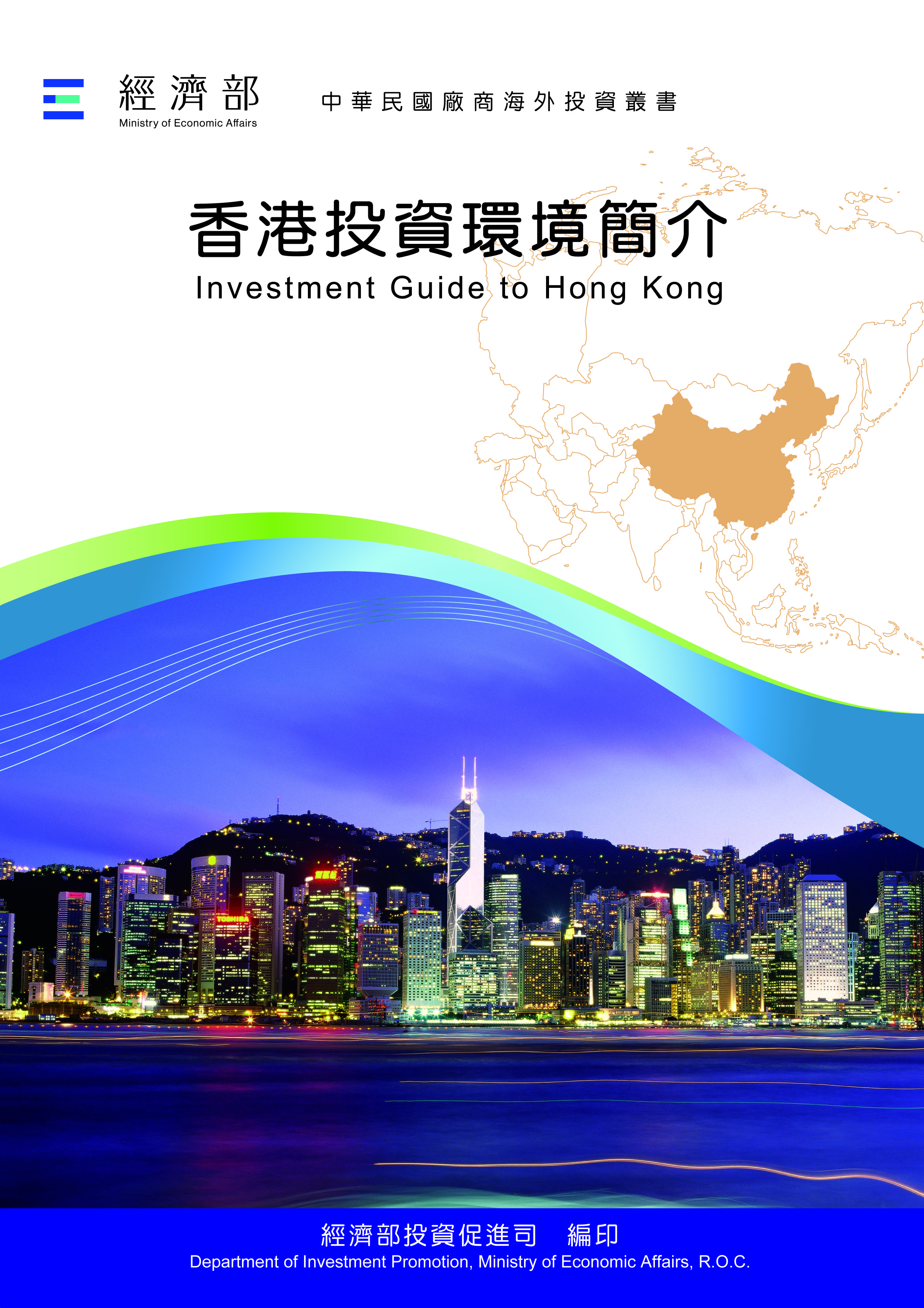 感謝香港辦事處經濟組協助本書編撰目　錄第壹章　自然人文環境	1第貳章　經濟環境	5第參章　外商在當地經營現況及投資機會	33第肆章　投資法規及程序	37第伍章　租稅及金融制度	51第陸章　基礎建設及成本	57第柒章　勞工	61第捌章　簽證、居留及移民	63第玖章　結論	67附錄一　我國在當地駐外單位及臺（華）商團體	69附錄二　當地重要投資相關機構	76附錄三　當地外人投資統計	78附錄四　我國廠商對當地國投資統計	79附錄五　其他重要資料	84香港基本資料表第壹章　自然人文環境一、自然環境香港位於中國大陸之東南海岸，毗鄰廣東省，是由262個大小島嶼及廣東省珠江口以東的部分地區組成，介於北緯22度35分和22度8分，東經113度49分和114度31分之間。香港地小人稠並缺乏天然資源，天然地形主要由陡峭的山坡及山脈構成，位處亞熱帶氣候溫和。面積1,114平方公里，土地開發及城市規劃採分區及密集方式，交通等生活機能便利。二、人文及社會環境香港是世界上人口密度最高的城市之一，至2022年底為止，香港人口為733萬3,200人，人口密度為每平方公里約6,800人，人口增長率為-0.9%。香港當地以廣東語及英文為官方語言，而為服務中國大陸旅客與商務往來，國語在香港已相當普及。香港主要為華人社會，其風俗習慣及民情與大多數華人無異，信仰以佛教、天主教、基督教及道教為主。根據香港政府2022年統計，15歲（含）以上人口教育程度分別為：小學及以下：17.7%；中學：47.8%；專上教育：34.5%；其居民主要分布在海港沿岸及數個新市鎮，交通網絡相當發達。香港經濟建基於企業經營自由、貿易自由、市場自由及對外開放；香港政府不設貿易限制，貨品進出口零關稅、無配額，對國內、外企業一視同仁；對對外投資及外來投資均無特別限制；不設外匯管制；企業或個別行業的擁有權無國籍限制。三、政治環境1997年7月1日，香港主權移交，成為中國大陸的特別行政區。「《中華人民共和國香港特別行政區基本法》」（下稱《基本法》）以法律文件的形式，闡明中國大陸政府對香港的基本方針政策，同時也規定了1997年後50年內，香港特別行政區的管治方針。根據《基本法》，除防務和外交事務外，香港特別行政區實行高度自治，享有行政管理權、立法權、獨立的司法權和終審權。特區政府的行政、立法機關由香港永久性居民組成，並保持自由港、單獨的關稅地區和國際金融中心的地位，且可在經濟、貿易、金融、航運、通訊、旅遊、文化、體育等領域以「中國大陸香港」名義，與世界各國、各地區及國際組織保持和發展關係，以及簽訂和履行有關協議。香港擁有財政自主權、單獨貨幣發行制度、維持獨立關稅區及自由貿易體制的地位，並在中國大陸中央政府同意下，得以獨立關稅領域的身分或「中國大陸香港」併入代表團成員之方式參與國際組織活動。行政長官是香港特別行政區首長，負責執行《基本法》、簽署立法會通過的法案和財政預算案、公布法律、決定政府政策和發布行政命令、任免法官和公權人員，以及赦免或減輕刑責等職權。行政長官在作出決策時，由行政會議予以協助。根據《基本法》的規定，行政長官通過選舉或協商產生，由中國大陸政府任命。《基本法》明訂行政長官的產生，最終是要達到由一個有廣泛代表性的提名委員會，按民主程序提名後普選產生的目標。行政會議負責就重要決策向行政長官提出意見。行政會議由主要官員、立法會議員和社會人士組成，由行政長官主持會議並做出決定。2022年5月8日選出李家超擔任第6任行政長官，7月1日就任。立法會係香港代議政治三層架構中之中央層級，有制定法例、審核通過財政預算、質詢政策及提出彈劾案等職權。全國人民代表大會於2021年3月11日通過《全國人民代表大會關於完善香港特別行政區選舉制度的決定》，並授權全國人大常委會修改《基本法》附件一《香港特別行政區行政長官的產生辦法》和附件二《香港特別行政區立法會的產生辦法和表決程序》。港府按全國人大常委會於3月30日通過新修訂的《基本法》附件一和附件二，推動修改本地相關選舉法律的工作，完善特區選舉制度。香港立法會5月26日通過《2021年完善選舉制度（綜合修訂）條例》，5月31日生效實施。根據新修訂的《基本法》附件二，立法會將由90位議員組成，包括：40位議員由選委會界別選出、30位由功能界別選出、20位由分區直選選出。選舉委員會界別分組選舉規劃於2021年9月19日舉行，第七屆立法會選舉2021年12月19日舉行。香港現有終審法院、高等法院（分為上訴法庭和原訟法庭）、區域法庭（其中包括家事法庭）、土地審裁處、裁判法庭、死因裁判法庭及少年法庭。司法機構的首長是終審法院首席法官。香港司法人員不受行政或立法機關牽制，根據普通法的基本原則採用獨立審訊，對嚴重的刑事案件，則由高等法院原訴法庭法官會同由7名陪審員組成的陪審團審訊。「公民權利和政治權利國際公約」第14條的辯護原則，亦適用於香港，令被告的權利得以充分保障。第貳章　經濟環境一、經濟概況香港在2022年經濟表現呈現疲弱，主要先受嚴峻疫情之影響，以及續受全球經濟外在環境惡化、金融與貨幣政策緊縮影響，加上出口貿易成長下跌及服務出口亦有微跌，使經濟成長不如預期。在私人消費支出方面，2022年首季受到疫情影響劇跌，其後隨著疫情趨緩及社交距離措施放寬、勞工市場情況改善，以及消費券的發放，逐漸走出谷底趨於改善，惟全年合計仍呈現下跌。此外，由於營商前景欠佳和借貸成本上升，使香港投資顯著下滑。香港實質生產總值在第1季按年萎縮3.9%，雖然跌幅在第2季隨疫情趨緩下，下跌1.2%，但在外圍環境惡化及金融緊縮，貨物出口及固定資產投資亦未見改善，跌幅在第3季和第4季則分別萎縮至4.6%及4.2%。2022年出口貿易兩位數下跌為13.9%；全球經濟成長放緩，加上香港與中國大陸之間的跨境陸路貨運受阻，使香港的出口表現更為走軟不振。此外，香港出口至中國大陸、美國、歐盟等主要市場呈現下跌，出口日本更兩位數跌幅，加上出口其他亞洲主要市場的恢復成長趨緩。整體而言，出口大部分主要市場，表現疲弱不振，下半年尤為顯著。服務出口在2022年則微跌0.9%，隨著貿易表現疲弱影響，運輸服務相對受盪衝擊。金融服務輸出和商用及其他服務輸出亦隨經濟整體外圍環境持續惡化而下跌。另一方面，港府在逐步放寬對入境旅客的檢測和檢疫安排（尤其是臨近年底時），使旅遊服務輸出大幅上升，但仍遠低於疫情前之水平，未能完全恢復。在內需方面，在2022年第1季的消費活動受疫情嚴重停滯，隨著疫情趨穩和社交距離措施逐步放寬，消費活動自第2季起漸有改善，而且勞工市場改善及消費券的發放刺激及支持經濟動能；私人消費支出全年合計下跌 1.0%。與此同時，港府消費支出繼2021年實質上升5.9%後，在2022年上升8.1%。香港按固定資本形成總額計算的整體投資支出，繼2021年實質上升8.3%後，在2022年顯著下跌8.5%。由於營商前景欠佳及借貸成本上升，購置機器、設備及知識產權產品的支出大幅下跌16.1%。同時，購屋及建造支出則上升4.3%，其中公營部門開支的升幅則抵銷私營機構支出之跌幅。此外，不動產交易量由2021年的高度成長，因受持有權轉讓費影響而大幅下跌。2022年勞工市場在年初受到嚴重衝擊，隨著香港疫情大致穩定後，經濟活動逐漸恢復，勞工市場亦逐漸恢復正軌。經季節性調整的失業率顯著上升至2022年2至4月5.4%的高位後，惟第4季則下跌3.5%；就業不足率亦在2至4月上升至3.8%的高位後，第4季亦下跌1.5%。較低技術工人及較高技術工人的失業率均顯著下跌，而前者受影響程度顯然較後者為高。2022年香港消費物價通膨維持溫和，食品及衣服價格顯著上升，能源相關項目的價格飆升。然而，物價其他主要組成項目所承受之價格壓力仍大致在可控制範圍。除政府一次性經濟紓困措施的效應，基本綜合消費物價指數通脹由2021年的0.6%升至2022年的1.7%。工資增長仍屬溫和，加上商業辦公大樓租金持續偏軟，本地營商成本壓力亦輕微。全球的外在供給面壓力未減，主要受疫情衍生供應鏈瓶頸及俄烏緊張升溫，使國際能源、商品和食品價格飆漲，使全球數個主要經濟體的通脹高度升高。受匯市優惠，港元兌多個主要貨幣升值減緩一些主要貿易夥伴通脹上升帶來的衝擊，惟整體商品進口價格仍大幅上升。同時，2022年的整體綜合消費物價指數通脹平均為1.9%，高於2021年的1.6%。2022年整體通脹率略高於基本通脹率，主要由於2021年香港房屋委員會豁免租戶租金，導致整體通脹率的比較基數較低。香港生產總值平減物價指數的升幅由2021年的0.7%加快至2022年的2.2%。貿易價格比率在2022年微跌0.1%。若排除對外貿易，內需平減物價指數於2022年則上升2.3%。香港迄今已分別與中國大陸（2003年6月）、紐西蘭（2010年3月）、歐盟（2011年6月）、智利（2012年9月）、澳門（2017年10月）、東協（2017年11月）、喬治亞（2018年6月）以及澳洲（2019年3月）簽署8份自貿協定；香港於2023年1月30日與秘魯展開自貿協定談判，並表達及提出加入RCEP之申請。二、天然資源香港面積狹小，自然資源極為有限，幾乎所有產品之原料皆仰賴進口，包括民生用品、食品、工業原料、機器、燃料、飲用水及電等均倚賴外地輸入和供給。香港雖已發現金屬和非金屬礦物多種，但蘊藏量很少，缺乏開採的商業價值；森林資源亦稀少，由於面積有限及人為的破壞，幾乎沒有天然樹林，其林地面積約占276平方公里，占土地總面積24.8%。然而，香港漁業資源豐富，捕撈漁業於2022年漁獲量約為7.7萬公噸，價值約達22億港元，為本地市場提供穩定的海魚供應。現時香港約有5,080艘漁船，並估計有約10,320名本地漁民。大多數的本地漁船由家庭成員操作，另僱用中國大陸漁工協助作業。此外，與捕撈漁業相關的附屬行業，例如魚類批銷及零售、燃料及漁具供應和製冰等，亦提供一定的就業機會。三、產業概況香港是全球服務業開放程度最高的經濟體之一，香港服務業占GDP 93.4%。根據WTO資料，香港在2021年為全球第6大服務業貿易之出口市場，排名與2020年持平。2022年由於港府採取「動態清零」的嚴格的防疫和出入境措施，使各行各業經營仍艱困，企業對經濟景氣持悲觀看法，整體投資支出創下20年來最大跌幅。然而，2023-24年度《財政預算案》提出推行2023年消費券計劃，給予市民分期發放消費券，刺激香港人消費，有助於香港行業之復甦。香港經濟在疫情及政治局勢不確定下，不如預期。港府於2023年1月27日公布的數據顯示，2022年香港私人住宅價格下跌15.6%，係自2008年金融危機以來的首最大跌幅，亦終止持續13年的正成長之紀錄。去年12月香港房價下降2%至2017年4月以來的最低點，也是房價連續7個月下降。2022年10月的降幅為2.6%，11月經過修正的數字是下降3.2%。港府在2018年提出「明日大嶼願景」，在大嶼山交椅洲海域填海興建面積約1,000公頃的人工島，港府正研究精簡程序，爭取進一步提前原本在2027年展開的首階段填海工程，以及首批居民在2034年參與計畫，亦在2021年公布推動北部都會區發展策略，規劃使香港北部改造成具吸引力的地區，為房屋、科技發展及其他產業提供總面積達30,000公頃土地。北部都會區發展策略及「明日大嶼」計劃，將會是增加香港土地供應的重要計畫，預期可大量增加房屋供給面，有助解決香港的房屋共給不足及價格問題。中國大陸在2019年2月公布「粵港澳大灣區發展規劃綱要」（以下簡稱﹕規劃綱要），香港連同澳門、廣州和深圳，成為區域發展的核心引擎之一。規劃綱要主要在於規劃鞏固及提升香港在國際金融、航運、貿易中心、國際航空樞紐和全球離岸人民幣業務樞紐的地位，並強化其國際資產管理中心及風險管理中心的功能。「粵港澳大灣區」的發展能否重新帶動陸港兩地經濟及房地產發展仍視乎大灣區內城市是否磨合得宜。港府在2021年施政報告提出「智慧港口」、積極發展高附加價值物流及海運業務，以及加強與大灣區內外的聯繫。貿易及物流業為最大的兩大支柱行業，占本地生產總值23.7%，並提供16.5%的就業人口，創造超過60萬個工作機會。雖然香港的經濟有所轉型，但作為重要轉口港的角色並沒有改變，特別是對於中國大陸。根據香港政府統計，2022年香港有46.5%的轉口貨物原產地為中國大陸，貨值為2兆800億港元；有57%轉口貨物則以中國大陸為目的地，貨值為2兆5,400億港元。高效率的物流服務能縮短貨運時間，有助減低存貨量及節省成本，從而提高生產力，因此吸引了各國的貨物經香港轉口，持續帶動物流業的發展。高薪職位較多的金融服務業，是香港第三大支柱行業，占香港本地生產總值的21.3%。為超過27萬人提供就業機會，是香港總就業人數的7.6%。展望中國大陸可望儘早落實粵港澳大灣區雙向理財通機制的措施，進一步開放資本帳及境內的資本市場，吸納中國大陸的資本將有助金融服務業的規模進一步擴大。因「嚴重特殊傳染性肺炎」（COVID-19）疫情限制各地旅客出入境，2022年整體訪港旅客只有604,564人次，雖然較2021年的9.1萬人次增加，但仍與疫情前相差甚遠，旅遊業則為香港第四大支柱，旅遊業自2003年開放中國大陸旅客免簽證後，經過多年的急速發展，卻承受及接待旅客能力有限、過度依賴中國大陸旅客的問題以及旅遊景點缺乏創新元素，社會上有意見要求開拓中國大陸以外的客源市場，特別是主打獎勵旅遊和深度文化旅遊市場，以達致多元化的客源組合。香港具有優勢可進一步發展的六項產業是文化及創意產業、醫療產業、教育產業、創新及科技產業、檢測及認證產業及環保產業。與上述4個經濟支柱行業相比，專業服務業的前景更樂觀，由於中國大陸市場對部分香港人而言仍有若干程度的發展潛力，能為香港提供商機，香港可以為中國大陸企業「走出去」和海外企業拓展中國大陸市場提供平臺。根據2019年11月《內地與香港關於建立更緊密的經貿關係的安排》（Closer Economic Partnership Arrangement，簡稱CEPA）的修訂協議內容，中國大陸對多個領域的香港專業服務降低准入門檻，為香港更多服務業界和專才擴大業務範疇。按照世界貿易組織的服務行業分類，對香港服務業共開放153個服務貿易分部門，占世界貿易組織全部160個貿易分部門的95.6%，即香港服務提供者在進入廣東市場將再無特殊限制，並與中國大陸企業享有同等待遇。香港財政司司長陳茂波在2023年公布的財政預算案中，提出一系列措施，推動香港經濟發展。在支援企業方面，港府計劃寬減2022/23課稅年度100%利得稅，上限6,000港元；寬減2023/24年度首兩季非住宅物業差餉，每季上限1,000港元；寬減合資格政府處所／短期租約及豁免書50%租金和費用，為期6個月。港府亦計劃在2024年度發行不少於500億港元銀色債券及150億港元綠色零售債券。在創新科技發展方面，港府撥出60億港元資助大學和科研機構設立生命健康科技主題研究院；預留30億港元推動人工智能、量子科技等前沿科技領域的基礎研究；編列逾2.6億港元預算給予數碼港，以培育智慧生活新創企業；科技園公司向「科技企業投資基金」增資4億港元，並額外投放1.1億港元推出「共同企業加速計劃」。港府亦致力於復甦旅遊業，推出多項措施，港府動用逾2.5億港元繼續舉辦大型盛事；提供約3億港元爭取更多大型盛事、會議和展覽在香港舉行；向100萬名訪港旅客發放消費美食禮遇；撥款5,000萬港元加強推廣香港新優勢等。（一）批發零售業2022年香港零售業銷售價值為3,499億港元，較2021年下滑0.8%；而零售業銷貨量則下跌3.4%。零售業表現在2022年主要受「嚴重特殊傳染性肺炎」（COVID-19）疫情和港府向每名合資格的18歲或以上香港永久性居民及新來港人士發放總額10,000港元的電子消費券刺激經濟下，維持與2021年的市場表現之水準。2022年的零售業銷貨價值下跌0.8%，按零售商主要類別的銷貨價值依序，2022年12月與2021年同月比較，電器及其他未分類耐用消費品的銷貨價值上升1.8%。其次爲其他未分類消費品（銷貨價值上升4.0%）；食品、酒類飲品及菸草（上升4.9%）；藥物及化妝品（上升8.3%）；汽車及汽車零件（上升7.4%）；鞋類、有關制品及其他衣物配件（上升7.2%）；中藥（上升16.2%）；以及眼鏡店（上升4.0%）。另一方面，2022年12月與2021年同月比較，超級市場貨品的銷貨價值下跌0.3%。其次爲珠寶首飾、鐘錶及名貴禮物（銷貨價值下跌3.0%）；服裝（下跌0.9%）；百貨公司貨品（下跌5.7%）；燃料（下跌2.6%）；家具及設備（下跌5.3%）；以及書報、文具及禮品（下跌3.4%）。香港由於地窄人稠，市區大樓林立，海陸交通網絡綿密，傳統市集與現代購物中心並存，形成特有之批發零售經營環境，亦創造出很多特有之連鎖經營管理模式。中國大陸旅客占訪港旅客比例約62%，在疫情期間對零售層面的需求有所改變。從過去大量採購高價名牌產品的鐘錶、珠寶、時裝、皮件及鮑魚海味等，轉為採購各類別的消費性產品，例如奶粉、尿片、藥妝品以至巧克力、糖果甚至節令產品。相反，近年中國大陸一線城市的人民消費能力提高，旅遊目的地自然有更多選擇，加上香港旅遊景點的接待能力飽和，導致中國大陸旅客減少來港消費。（二）物流倉儲業香港國際機場的航空交通量受「嚴重特殊傳染性肺炎」（COVID-19）疫情影響下，客運量雖有上升但仍未恢復至疫情前的水平，貨運量以及飛機起降量則有下降。根據香港機管局統計資料顯示，2022年香港機場客運量約565萬人次，較2021年上升318.4%，飛機起降量為13萬8,700架次，較2021年下跌4.2%，而貨運總量為420萬噸，較2021年的下跌16.4%。由此可見，2022年香港國際機場的物流發展雖然好轉，但仍然未恢復至正常水平。2021年香港國際機場屢獲殊榮，奪得兩項國際嘉許，以表揚其持續為旅客帶來安全舒適旅程的貢獻。香港國際機場連續第二年在「世界旅遊獎」中，獲選為「亞洲最佳機場」，這個知名獎項旨在嘉許於全球航空業界各個範疇表現卓越的機構。同時，香港國際機場再次獲得國際機場協會的機場健康認證計劃認證，致力按照國際標準及行業最佳實務方法，優先推行各項健康及安全措施。香港機場管理局估計，三跑道系統在2024年年底全面運作後，香港國際機場每年的客運和貨運能力將分別提升至約1億人次和約900萬公噸，足以應付至2030年的航運需求。機場管理局正擴建速遞貨運站、發展高端物流中心、提升處理高價值溫控貨物的能力等，以鞏固貨運物流的領先地位。同時，政府計畫重建位於香港國際機場的空郵中心。香港郵政已完成前期準備工作，有望能儘快展開工程，促進跨境物流商貿及把握電子商貿的商機。香港現有超過800間海運服務公司，為香港、中國大陸和海外的船運企業提供多元化和優質的高增值海運服務，涵蓋海事保險、海事法律及仲裁服務、船務代理和船舶管理、船務經紀及租賃等。香港海運港口局公布，香港2022年港口貨櫃吞吐量超過1,668.5萬個標準箱（TEU），按年下跌10.1%。全球貨櫃港排名，香港排名第9，與2021年相同。2022年第4季，香港貨櫃吞吐量為405萬標箱，按年下跌9%物流倉儲業是香港的傳統支柱產業，涵蓋的服務範圍包括海、陸、空貨站、運輸、貨運代理、倉儲、供應鏈管理等。香港所有貨櫃碼頭均由私人投資及營運，每星期提供約280班貨櫃班輪服務，連接香港至全球約600個重要港口。根據香港差餉物業估價署資料，香港目前超過374萬平方公尺的貨物倉儲，提供各類型貨品的物流貯存設施。貨運代理業正受到多個全球發展趨勢的影響，包括供應鏈全球化、量身訂造服務普及化、產品週期縮短、降低存貨和快速回應要求等。面對這些趨勢，越來越多企業認為有需要尋求外界幫助，以優化其供應鏈管理，因此第三方及第四方物流服務供應商遂應運而生，提供更多供應鏈管理服務。知名的全球性第三方物流業者多已在香港設立營運據點，加上當地業者、中國大陸業者及區域性業者，香港物流業能提供多元化、客製化的多樣性服務。香港是全球第6大船舶註冊地，截止2022年1月已向香港船舶註冊處註冊的船舶計2,527艘，總計突破1億3,000萬註冊總噸。根據《2022年全球海事領先中心城市》（Leading Maritime Cities of the World 2022）報告，香港由2019年的第4名跌至第6名，落後於同區域的幾個競爭對手，包括排名第1名的新加坡、第3名的上海和第5名的東京。在香港註冊的船舶接近90%屬外國公司擁有，香港註冊的船舶從國際營運所得的利潤，可獲豁免課利得稅，因此很多外國船東都選擇在香港註冊。（三）金融業香港為具有高競爭力的國際商業樞紐。截至2022年6月底，以市值計算，香港是亞洲第四大及全球第7大證券市場。同期，共有2,238家公司在香港交易所上市，總市值約50,000億美元。根據國際結算銀行公布每3年一度的外匯與衍生工具市場成交額調查結果，香港繼續是全球第4大的外匯市場、第3大場外利率衍生工具市場及全球最大的離岸人民幣業務樞紐。香港的外匯及衍生工具市場活動仍錄得顯著增長。香港外匯交易的平均每日成交金額由2019年4月的6,321億美元，增長9.8%，至2022年4月的6,944億美元。人民幣外匯交易平均每日成交金額，由2019年4月的1,076億美元，增長近7.8%，至2022年4月的1,912億美元。場外利率衍生工具方面，香港的平均每日成交金額由2019年4月的4,359億美元，下降26%，至2022年4月的3,211億美元。2020年6月，中國人民銀行、香港金融管理局及澳門金融管理局宣布在大灣區開展雙向跨境理財通業務試點（理財通），讓包括香港、澳門和廣東省內九市居民可在大灣區跨境投資區內銀行銷售的理財產品。與此同時，香港是全球離岸人民幣業務樞紐，根據環球銀行金融電訊協會（SWIFT）的資料，2022年，香港是全球最大的離岸人民幣結算中心，占全球人民幣支付交易約70%。香港也是中國大陸企業重要的離岸集資中心。截至2021年底，在香港上市的中國大陸企業有1,455家，其中包括H股、紅籌股及民營企業，總市值約為4.3兆美元，占市場總值的79%，而2022年共有75家中國大陸企業在香港上市。香港是亞太區重要的銀行和金融中心，香港共有188家認可機構和38個代表辦事處；香港銀行體系為三級發牌制度，分為持牌銀行、有限制牌照銀行及接受存款公司三級，各級銀行業務範圍不同，只有持牌銀行和有限制牌照銀行才可稱為銀行。香港共有160家持牌銀行，16家有限制牌照銀行及12家接受存款公司，以及38家外資銀行代表辦事處，2020年銀行業雇員人數近10萬人。為促進引入虛擬銀行，金管局於2018年5月30日發出《虛擬銀行的認可》指引修訂本，闡釋金管局的發牌原則。2019年3月，金管局開始發出虛擬銀行牌照。截至2022年年底，香港共有8家虛擬銀行，包括天星銀行有限公司、富融銀行有限公司、理慧銀行有限公司、MOX BANK LIMITED、螞蟻銀行（香港）有限公司、眾安銀行有限公司、匯立銀行有限公司及平安壹賬通銀行（香港）有限公司。根據香港金管局的統計資料顯示，香港共有31家本地註冊銀行，外資背景共有7家，包括花旗、星展、恒生、渣打、匯豐、華僑永亨、大眾。根據畢馬威的報告顯示，香港目前十大本地註冊銀行中僅有恆生、匯豐、星展、渣打四家擁有外資背景，其餘則均為陸資銀行，包括東亞、南商、中信、中銀香港、工銀亞洲、建行亞洲。截至2022年9月，共有37家外資銀行代表辦事處設置於香港。香港是亞洲主要的保險中心，截至2022年9月香港共有164家獲授權保險公司，其中97家在香港註冊成立，而百慕達、英國和美國公司則是主要海外註冊成立地點。保險業雇員超過10萬人，在2022年，香港保險業的全保費總額增加0.06%至5,817億港元。截至2022年9月底，共有1,741間持牌保險代理機構、80,834名持牌個人保險代理，以及24,475名持牌業務代表（代理）。另外，共有819間持牌保險經紀公司和10,990名持牌業務代表（經紀）。香港前五大保險公司為安盛保險有限公司、保柏（亞洲）有限公司、中國太平保險（香港）有限公司、蘇黎世保險（香港）及中銀集團保險有限公司。為推動香港的互聯網金融服務發展，保險業監管局於2017年9月推出快速通道計劃，加快處理採用全數碼分銷渠道經營的新保險公司的授權申請。到目前為止，保險業監管局已向4間虛擬保險公司發出快速通道授權。（四）觀光會展業香港是世界上備受歡迎的商業及大型會議舉辦地點，香港有超過50個大小不同的會展場地，最重要場地有兩個，一是位於灣仔商業中心的「香港會議展覽中心」，二是鄰近香港國際機場的「亞洲國際博覽館」，還有是位於前啟德機場附近的舊展館「九龍灣國際展貿中心」。前行政長官林鄭月娥在2018年施政報告，宣布增加會展場地設施供應，包括把灣仔北發展為亞洲會展樞紐，將會把灣仔北三座政府大樓及港灣消防局用地重建為會展設施、酒店及辦公大樓，以及研究亞洲國際博覽館第二期擴建計畫，目前仍沒有任何進展。香港貿發局每年在香港舉辦30多場國際貿易展覽會，其中組成11個亞洲最大的採購平臺，而電子、珠寶、禮品、鐘錶以及燈飾的商貿平臺更是全球最大。這些展覽在因「嚴重特殊傳染性肺炎」（COVID-19）疫情影響實體展覽舉行，促使香港貿發局將展覽延期或改為網上形式舉行。貿發局於2022年持續雙軌，即結合綫上和綫下形式辦展覽。香港貿發局舉行「夏季採購匯」新設AI配對平臺，通過新設的人工智能商貿配對平臺「商對易」（Click2Match），助買賣雙方配對和交易。買家只要開啟網站，便看見模擬展場，買家可自行選擇參與。香港貿發局為參展商量身訂製虛擬會議，安排商貿配對會議予參展商和買主，藉此協助香港中小企探索新市場，為他們拓展環球網絡。香港是全球公認最佳的會議、展覽及獎勵旅遊以及商務旅遊城市之一。香港在《Smart Travel Asia》雜誌舉辦的「2019最佳旅遊選舉」成爲「亞洲最佳會議城市」之一，並獲中國大陸旅遊業界獎評選為「年度期待境外會獎旅遊目的地（短途）」。在CEI Asia雜誌進行的CEI行業調查中，香港多次榮膺最佳商業活動舉辦城市，香港會議展覽中心及亞洲國際博覽館亦躋身亞洲最佳展覽場地三甲之列，足證香港是世界級的會議、展覽及獎勵旅遊目的地。根據香港展覽會議業協會（HKECIA）資料顯示，香港共超過30家展會主辦業者，舉辦各式專業或綜合性展之商貿（B2B）及消費（B2C）性質展覽會；除本地機構及公司外，有多家外國展覽主辦單位來香港設立地區總部或分公司，統籌在香港及中國大陸辦展。香港最主要的六個辦展單位為：香港貿易發展局（Hong Kong Trade Development Council）、UBM Asia Ltd、Global Sources、MEGA EXPO（HONG KONG）LIMITED、Messe Frankfurt（HK）Ltd）、Hong Kong Exhibition Services Ltd.）等。除會展活動主辦單位外，會展產業週邊服務業包括建館廠商、貨運代理、保險公司、旅行社及旅館餐飲等；其中，旅館業扮演非常重要角色，香港酒店（飯店）房間供應亦同步增長。截至2022年香港共有超過300家酒店（飯店），提供約8萬間不同級數房間。香港與中國大陸每年簽署CEPA補充協議，累計已有10份，目的是持續擴大市場開放措施，進一步便利香港服務提供者。根據CEPA協議，香港服務提供者可在中國大陸設立獨資企業，提供會議及展覽服務。根據CEPA《補充協議三》，香港服務提供者可在中國大陸設立獨資、合資或合作企業，經營到香港、澳門的展覽業務。根據CEPA《補充協議四》、《補充協議五》及《補充協議六》，香港服務提供者可以跨境交付方式，在廣東省、上海市、北京市、天津市、重慶市、浙江省、江蘇省及福建省試點舉辦展覽。截至2023年4月，香港政府已向會議及展覽業界簽發25份《香港服務提供者證明書》。（五）香港品牌授權業香港的品牌授權市場在1990年代起步，發展快速。國際授權商及授權代理商喜歡選擇以香港作為策略基地，拓展在亞洲特別是中國大陸的授權業務，主因香港擁有多項優勢，包括保護智慧財產權、恪守商業合同、分銷網路發達，加上香港授權經營商雲集、業界人才濟濟、市場觸覺敏銳，以及與中國大陸商貿聯繫密切。香港商標註冊處於1874年成立，也是全球歷史最悠久的商標註冊處之一。香港是亞洲的購物及娛樂勝地，吸引國際運動品牌來此開展授權業務，如英國職業足球隊曼聯（Manchester United）與香港授權代理商合作開設主題餐廳，華納兄弟（Warner Bros）、美泰（Mattel）及美國職業籃球協會（NBA）等，也已在香港設立辦事處，其中不少是該授權商在亞洲的地區總部。港商YGM已成為歐洲設計師品牌的授權經營商，負責在中國大陸和亞洲其他市場的銷售及分銷業務。一些來自歐洲、日本和美國的國際授權代理商和品牌管理公司，如艾康尼斯品牌集團（Iconix Brand Group），亦在香港設立辦事處，盼以香港做為開拓中國大陸及東南亞市場之跳板。由香港貿易發展局主辦，自2002年起舉辦的香港國際授權展，在亞洲享負盛名，有助推廣香港為區內主要的授權業務樞紐。香港貿發局香港國際授權展（HKILS）是亞洲區內其中一個以授權為主題的展覽會，透過一站式平台連繫環球授權商、品牌、授權經營商、授權代理和貿易商，探索跨界別的商貿合作。香港國際授權展將於2023年4月19-21日假香港會議展覽中心舉行實體展，至於線上商對易展覽則於2023年4月12-19日舉行。香港擁有完善的知識產權保護制度和大量專業人才，能為全球頂尖品牌和國際授權代理商進入亞洲市場提供理想平臺。全球授權業業務持續快速增長，根據國際授權業協會的資料，2021年全球授權商品及服務零售額達3,155億美元（2.46萬億港元），較2019年增加7.75%。北美洲依然是授權商品及服務的最大市場，來自美國及加拿大的收益占全球市場59%。在各類授權產品中，娛樂/人物角色是全球銷路最大組別，於2021年占全球授權市場41%。受惠於「嚴重特殊傳染性肺炎」（COVID-19）疫情期間激增的需求，電子遊戲、電子競技及串流直播近年已經成為主流娛樂活動。據遊戲市場數據分析公司Newzoo估計，2022年，全球遊戲市場收益達1,840億美元，預料到2025年將達2,110億美元。電競業的全球收益主要來自媒體直播/轉播權及贊助，估計2022年上升15%至13.8億美元，當中以中國大陸為最大市場，占全球總收益三分之一。香港授權代理商在中國大陸擁有強大網絡，對許多有意探索中國大陸商機的外國授權商而言，香港業者是首選合作夥伴。例如，羚邦集團已獲委任為芝麻街產品的授權代理商，負責管理有關產品在中國大陸的授權業務。以香港為基地的授權公司是中國大陸市場的主要授權經營業者，他們在上海等城市開設不同職能的辦事處。此外，香港擁有廣泛的國際網絡，而且授權業者資源豐富，能夠提供優質的授權服務，包括公關支援及人才培訓等，因而成為中國大陸企業向海外推廣品牌及商標的最佳門戶。（六）電子業電子業是香港最大的出口創匯之行業，2022年占香港總出口72.5%。業內出口多屬高科技產品，尤以半導體、電訊設備及電腦相關產品為然。中國大陸是香港電子產品貿易的主要來源地及目的地。根據最新的統計數字，以價值計算，香港是全球最大的集成電路出口地；全球第2大的流動電話、電腦零配件及攝錄機出口地；以及全球第三大影像錄製器具出口地。香港是全球主要的貿易樞紐，所處理的轉口貿易十分龐大，得以創出上述佳績。零部件占香港電子產品出口約四分之三，大部分轉口到中國大陸作加工生產用途。製成品占香港電子產品出口約四分之一，當中大部分是家用電子消費品，包括多種視聽設備、電腦產品及電訊設備。大部分香港生產商已把生產設施遷至中國大陸以削減成本；至於香港辦事處則主要負責研發、產品設計和開發、管理、物流支援以及市場推廣等。雖然香港辦事處的工作與中國大陸的製造活動相關，但在統計上大部分都歸類為非製造機構。CEPA實施後，部分電子產品及零組件自香港輸往中國大陸可享有零關稅待遇，使香港該類別產品的出口增加，主要原因是香港電子業者善於引進最新技術和零組件，可為中國大陸電子廠提供最新零組件和國際市場資訊的服務。以中國大陸為生產基地的香港電子業公司，近年受中國大陸工資高漲，部分將生產基地移轉至東協國家。此外鑒於3D打印技術及相關物料的成本下降，若干業者更積極推出3D打印機。另一方面，電子業界也積極開拓一些特色產品的發展，包括運動攝影機和航拍機，及與物聯網（IoT）應用的相關設備。有業者認為這些產品能激發市場需求，開創新業務。其中，智能家居將會是物聯網應用中，會大幅刺激對相關資訊科技系統、硬件和裝置需求的主要領域之一。香港的電子零部件公司有能力為美國、歐洲及日本的知名公司提供度身訂造的產品及整體解決方案，如電腦零配件、用於電訊的無線射頻模塊及用於液晶顯示器模塊的晶片組。與此同時，標準部件一般會直接付運予海外市場的分銷商及生產商，而一些香港公司在中國大陸及其他海外市場也設有本身的營銷辦事處及/或代表辦事處。尤其重要的是，香港是亞太區重要的電子零部件貿易樞紐，許多來自美國、歐洲、日本、臺灣及韓國的產品都是經過香港轉口到中國大陸，反之亦然。多家跨國零部件生產商在香港設有辦事處，在區內從事銷售、配送及採購活動。製成品方面，香港生產商主要以原創設計（ODM）模式，為海外市場的知名品牌製造產品。一些主要買家在香港設有採購辦事處，直接採購。香港公司也向北美及歐洲的專業進口商和貿易商銷售產品，這些外國業者通過本身的渠道分銷，或轉售予客戶進一步分銷。（七）紡織業香港紡織業（包括紡紗、梭織、針織及紡織品的染整）共有310家製造商，僱用1,760名員工，占香港製造業勞動人口2.1%。紡織業是香港主要的出口創匯行業之一，占2022年總出口0.6%。2022年香港紡織產品出口總值約34.86億美元，其中絕大部分是轉口。主要出口市場是中國大陸、越南、柬埔寨、印尼、泰國、孟加拉、斯里蘭卡、美國、歐盟及印度。香港的紡織業不但向香港服裝製造商供應布料，也向中國大陸及其他離岸生產基地的廠商供貨。不少港商憑藉累積多年的生產經驗，拓展紡織品貿易業務。香港紡織業以供應優質印染布料聞名，其他強項包括棉紡、梭織牛仔布、針織成形衫片及針棉織品等。隨著全球製造業形勢轉變以及競爭加劇，香港紡織業已朝高增值的方向發展，提供原創設計及自家品牌產品，以迎合市場對高檔紡織品的需求。紡織業者在香港主要從事較高增值的活動，例如銷售、市場推廣、品質控制、設計及開發等，而生產活動則在外地廠房進行。香港是區內重要的生產中心以及全球服裝採購樞紐，為香港紡織業締造有利條件，向本地及海外服裝生產商與採購商供應產品。香港的紡織品製造商及貿易商主要向亞洲特別是中國大陸的製衣企業供應產品，同時國際紡織品公司也借助香港向其他亞洲市場推銷產品。越來越多來自拉丁美洲和中東歐的時裝品牌及設計師正嘗試通過香港這個貿易平臺，向中國大陸市場推廣旗下的紡織品和服裝。香港紡織業擅長生產優質產品，量產或專門製品，都能迅速付貨，而且紡織業的競爭優勢在於產品質素一流，又能快速回應時裝趨勢及市場需求。香港是個理想的一站式採購中心，方便買家物色新穎時尚的物料。香港貿發局主辦的香港國際家用紡織品展網羅各種優質家用紡織品，包括浴室、寢室和廚房紡織品及地毯等，為參展商及買家提供直接渠道，向亞洲以至區外的供應商及市場招手。近年美國、歐盟和日本給予發展中國家（包括東盟和孟加拉）較優惠的市場准入條件，因而削弱香港製造商的競爭力。由於中國大陸勞工成本上漲、人民幣升值及環保法規收緊，越來越多香港生產商把較低階及量產成衣的生產線轉移至東南亞國家，例如孟加拉、越南、柬埔寨及印尼。香港則主力製造精良及高增值產品，例如環錠精紡、開端精紡、幼針棉織品以及複雜印花染色布料。成衣業仍然是香港僱用最多勞工的製造業，截至2020年，香港的紡織製品及成衣廠商（含進出口及製造）約5,090家，總就業人數超過20,430人。（八）鐘錶業香港是全球最大的完整手表進口地、第二大鐘錶出口地，以及第四大的完整時鐘出口地。目前香港有鐘鐘錶製造廠商約50餘家，鐘錶貿易業者約2,220餘家，僱用員工合共超過10,000人。2022年香港鐘錶業占整體貨品出口的1.2%，出口總值為69.6億美元，中國大陸及美國是最大市場，合計占總出口逾三分之一。香港鐘錶主要產品包括以電池驅動的腕表，占總出口38%，香港出口的腕表種類繁多，包括指針表、電子表、金屬表、塑料表，時尚表、經典表、首飾表、運動表及其他表類等。香港亦出口多種鐘錶零部件，例如已經組合的鐘錶芯、鐘錶殼、鐘錶面、表扣帶、表帶和表殼零件。香港鐘錶廠商大多從事原件製造生產（OEM）及原創設計生產（ODM）業務，由於每個型號的訂貨量較少，因此很難進行自動化生產，發揮規模經濟效益。大部分OEM及ODM生產商已把勞力密集工序遷往中國大陸，以減低成本，不過有些OBM生產商仍然保留香港基地以製造高價值自有品牌產品。現在也有一些香港公司銷售自有品牌手錶，如EONIQ、INFANTRY、Maven、萬希泉、NSQUARE、天王以及爵士馬。一些香港公司更收購了瑞士品牌或瑞士手錶公司，藉此拓展行銷網絡，或獲取更佳技術和設計。此外，一些香港公司與中國大陸百貨公司及購物商場訂立合作安排，藉此在中國大陸主要城市開展業務，推廣旗下的自有品牌產品。為達到設計和生產方面的國際標準，生產商大多採用電腦輔助設計（CAD）和電腦數控（CNC）技術。隨著中國大陸生產成本上升，生產方法更須升級改進。同時，由於買家日益注重產品質素，許多手錶生產商已獲取ISO 9000認證，以加強其品質管理系統。另一方面香港廠商大多以美元定價，極易受到匯價波動影響利潤。品牌型形象和款式設計已成為主要利潤成長來源，品牌塑造將成為香港鐘錶行業未來努力的方向。香港以OEM形式生產的鐘錶，主要銷售予美國、歐盟和日本的進口商及分銷商，少數生產商直接與連鎖店及時裝品牌訂立OEM安排，為他們生產款式獨特的產品，配合其品牌形象。香港表廠商會為加強保護知識產權，設立「鐘錶設計版權儲存中心」，讓會員存放商品創作，並為商品版權提供第三方認證服務。香港政府的創新及科技基金資助成立的香港鐘錶科技中心，擔當中央機構的角色，將有關科技轉移至當地製造商，並提供獨立檢測服務，特別是市場上未有提供的檢測服務。按照CEPA協議，所有原產於香港的產品均可零關稅輸往中國大陸，香港製造的香港品牌手表，已獲免除CEPA原產地規則中30%增值比重的規定，輸往中國大陸時可以享有零關稅待遇，目前香港廠商多利用中檔品牌的定位策略拓展中國大陸市場。數碼渠道對鐘錶銷售的重要性繼續增加。互聯網是推廣及銷售鐘錶的新興渠道，越來越多鐘錶零售商及經銷商設立網站，除了推廣產品及提供產品目錄，亦提供網上銷售服務，以及客製化服務。四、經濟展望（一）政府重要經濟措施香港政府在2022年10月發表《2022年施政報告》，針對會展產業、工業、航空業、建造業、旅遊業等產業宣布一系列促進經貿發展措施。１、在會展產業方面，港府於2023年7月1日推出為期3年共14億港元的計劃，提供誘因吸引不同規模的展覽持續在港舉行。此外，將繼續推展擴建會展設施的計劃，包括擴建亞洲國際博覽館等。２、在工業方面，港府會持續推進「再工業化」，在創新科技及工業局轄下開設「工業專員」一職，專責統籌和督導促進香港創科產業和「再工業化」發展的政策工作，並計劃於2027年落成位於大埔創新園的第二個先進製造業中心，而且會繼續透過「再工業化資助計劃」資助更多智能生產線在港設立。３、在航空業方面，於2022年第4季就進一步完善飛機租賃稅務優惠制度的措施諮詢業界，以吸引更多世界各地的飛機租賃活動落戶香港。此外，香港機場管理局（機管局）將繼續有序推展「機場城市」願景下的各個發展項目，以增加香港國際機場的容量和功能。第三跑道已於2022年7月率先完成及開始接受航班升降。機管局正全力推展餘下工程，目標於2024年完成三跑道系統。全力推展香港國際機場空郵中心的重建工程，2027年底啟用後將大幅提升效率及處理量，讓香港更具競爭力成為大灣區的郵遞暨物流樞紐。４、建造業方面，預計未來數年基本工程開支每年將超過1,000億港元。發展局將成立跨部門督導委員會，於明年內制訂有利「組裝合成」配件生產、運送、儲存和檢測的策略和措施，精簡審批安排，並促進與大灣區的協作。另一方面，將繼續推動工務工程及業界的應用研發，促進業界採用嶄新物料和創新建造技術，提升整體生產力和表現。此外，港府將向「建造業創新及科技基金」再注資的12億港元為業界提供財政資助以推動業界應用創新科技。５、旅遊業方面，推展「文化古蹟本地遊鼓勵計劃」以鼓勵業界開發更多元化的旅遊產品。此外，隨著入境防疫防控措施放寬，旅發局會逐步加強多方面的推廣宣傳，吸引旅客盡快重臨香港，並籌備推出嶄新的香港旅遊品牌。（二）未來展望全球經濟在先進經濟體的需求面，預期2023年可能進一步疲弱，對香港出口產生影像，惟中國大陸經濟增長可望加速，加上香港與中國大陸之間的跨境陸路貨運限制解除，香港經濟應可獲支撐。隨著入境旅客檢疫安排取消，加上恢復正常通關，2023年訪港旅客人次可望強勁反彈，並且成為經濟成長的主要動力之一。隨著經濟活動走出疫情及恢復正軌，可刺激2023年的私人消費支出面，預期勞工市場進一步改善將提供額外支持。儘管貨幣政策緊縮，私人投資亦可受惠，加上政府持續推動基建發展及增加房屋供應量，應有助支撐固定資產投資。綜上，預期香港經濟在2023年可望明顯反彈，生產總值在2022年萎縮3.5%後，預期2023年可望增長3.5%至5.5%。基本消費物價通脹在2023年可能上揚，惟可保持溫和。香港廠商成本壓力可能隨經濟復蘇而上升。預測基本綜合消費物價指數通脹可能由2022年的1.7%升至2023年的2.5%。（資料來源:參考香港政府2023年2月22日公布《香港經濟近況》及2022年10月19日發布《2022年施政報告》等資料彙整撰稿。）五、市場環境（一）一般市場情況香港人口組成以中國大陸移民為主，因受英國政府百年管治的影響，除保留中國大陸傳統習俗外，過往曾具西方祟尚法治精神，建立優良的司法制度，形成一個華洋共處的社會，中西融合的市場環境。香港人口以華人為主，現今的香港居民主要為於1945年由中國大陸以及世界各地的華人移民及其後代。2022年香港人口約733萬人，與2021年底人口相比減少7萬人，跌幅0.9%。其中2022年接近6萬人淨移出，屬10年以來新高。2022年香港勞動人口約378萬人，勞動人口參與率為58.1%，男女性比率各占一半左右。根據統計處 2021 年人口普查統計，香港人口包括逾30萬少數族裔人士，占香港人口4.1%，當中南亞裔人士（包括印度、巴基斯坦及尼泊爾裔）占逾30%。香港是世界人口密度最高地方之一，每平方公里為6,800人。傳統香港居民辛勤努力、適應力強、重視子女教育且富創業精神，中文（廣東話及普通話）和英文同屬香港的法定語文，日常生活及使用廣東話為主；任職政府機關、法律界、商界、學界及大專院校則普遍使用英文溝通。自香港主權移交予中國大陸後，普通話亦成為香港法定語言之一，加上大量中國大陸新移民移居香港，普通話在香港日漸普及。香港政府自1997年推出兩文三語的語文政策，香港不乏精通多種語言的國際人才，亦造就香港高度國際化的多語市場環境。香港一直是全球出生率最低的地區之一，2022年只有3萬2,000名嬰兒出生，是香港有紀錄以來最少的一年。職業婦女比率高，「晚婚、不結婚、不生育」的社會趨勢，加上香港社會氛圍動盪不安，大量青年選擇移居海外，導致新生兒童大幅下降，社會結構出現少子化的現象，單子家庭在香港非常普遍。香港學校分發入學制度原則上是按照學生居住的學區分派，為使子女能夠進入名校就讀，香港家長願付出極為昂貴的租金，遷往名校林立的社區。香港房價、租金高昂，除公司行號經營成本高漲，一般民眾的生活負擔亦頗沉重。多數中產家庭需靠夫婦工作的雙薪收入維持生活，加上政府對家庭外傭採取開放政策，家庭僱用來自印尼、菲律賓之外籍傭工照顧年幼子女或長者甚為普遍。根據香港政府統計處〈2021人口普查〉結果，香港目前已有約32萬位外籍家庭傭工，統計顯示平均每七個家庭就有一個外傭，當中超過90%來自印尼或菲律賓，數十萬傭工人口形成特有之消費族群。2023年財政預算案中提出一系列措施，以復甦香港經濟及增強競爭力。首先包括寬減2022至2023年課稅年度100%的利得稅，上限為6,000港元；寬減2023/24年度首兩季非住宅物業差餉，每季上限1,000港元。政府向「旅行社資訊科技發展配對基金計劃」注資3,000萬港元，鼓勵業界升級轉型。此外，香港政府向每名合資格的18 歲或以上永久性居民及新來港人士發放電子消費券，增加香港市民消費意欲，藉此復甦香港經濟。根據香港政府統計處2022年12月公布「2021年香港對外直接投資統計」，香港外來直接投資總存量較2020年上升5.9%至16兆8,000億港元，相當於2021年本地生產總值的586%。2021年的升幅主要是由於該年內流入香港的直接投資錄得正數。按投資的直接來源地分析，英屬維爾京群島是香港最大外來直接投資來源地，直接投資總額為4兆7,000億港元，占整體的30.9%；中國大陸是第二大的投資來源地，投資總額是4兆2,000億港元，占整體的27.7%。按有接受外來直接投資的香港企業集團的主要經濟活動分析，從事投資及控股、地產、專業及商用服務的香港企業集團占最大比重，在2021年底達63.9%。其次為銀行，占13.2%；以及進出口貿易、批發及零售，占11.5%。香港仍然是跨國公司設立地區總部或代表辦事處的熱門地點，根據香港政府統計處發表的「2022年有香港境外母公司的駐港公司按年統計調查」結果顯示，母公司在海外及中國大陸的駐港公司數目由2021年的9,049家下跌至2022年的8,978家，其中包括1,411家地區總部、2,397家地區辦事處及5,170家當地辦事處。這些海外及中國大陸公司的總就業人數達46萬8,000人，較2021年下跌了1.1%。按行業分類而言，地區總部、地區辦事處及當地辦事處以進出口貿易、批發及零售業居首位，共有4,170家公司，占整體的46.4%；其次是金融及銀行業，共有1,683家，占整體的18.7%；第三位為專業、商用及教育服務業，共有1,308家，占整體的14.6%。國際人力資源顧問機構ECA International在2022年3月發表「外派雇員宜居城市排名」，顯示香港在外派雇員宜居城市排行榜急跌19位至77位。原因是因為香港加強對新聞及媒體的審查，因而影響「新聞及媒體自由」方面的評分。與此同時，港府實施多項嚴格限制措施，包括入境旅客須隔離最少14日，嚴重影響旅遊及公共服務。通路方面，隨著香港消費者對購物環境要求不斷提升，消費習慣已漸漸從傳統市場轉至大型購物中心及連鎖超市，以及鄰近居家或工作地點的24小時營業便利店。香港最大的兩家超市連鎖「百佳」及「惠康」，各擁有200餘家分店，在香港超市的市占率達七成以上，加上屬於該二大超市集團的「萬寧」及「屈臣氏」藥妝連鎖店，成為日用消費品必須爭取上架的通路。因市場通路高度競爭，中小型零售業者必需切入「利基」市場，例如Great Food Hall及City’super等超市，以販售高檔進口食品為主，店面設於精華區，擺設時尚高雅，售價雖高但仍有一定的顧客消費群。日本大型連鎖雜貨店「驚安の殿堂」（Donki）在2019年7月首度進軍香港市場，3年間已開設9間分店。店舖主要直送來自日本產品，包括零食、飲品、糧油雜貨、酒類、急凍食品、嬰兒用品、寵物零食、家庭用品、個人護理用品以及化妝品等。「驚安の殿堂」更在香港開設全球獨家的「鮮選壽司」門店，可見香港市場之龐大。與此同時，由於香港具備優良的電子商務市場環境，近年網路市集、網上購物快速成長。當中以HKTVmall網上購物平臺為全香港最大規模，2023年1月的訂單總商品交易額為6.64億港元，平均每日訂單總商品交易額2,140萬港元。香港是一個自由港，維持簡單低稅率的政策，目前公司利得稅率16.5%，個人薪資所得最高稅率則為15%，相對上優惠而且簡單。2008年大幅取消酒類進口稅後，香港成為全球少數對葡萄酒完全免稅的地區之一，近年已取代了倫敦與紐約，成為全球最大的葡萄酒拍賣市場。（二）競爭對手國在當地行銷策略日本為香港第6大貿易夥伴，主要進口貨品包括電動機械、器具及用具，及其電動部件；電訊及聲音收錄及重播器具及設備；以及辦公室機器及自動資料處理機，走高品質、高價位路線，且有完善售後服務，使其產品在香港具有相當之市場占有率。在香港較為著名的日本品牌:電腦電子產品如富士通FUJITSU、柯尼卡KONIKA、索尼SONY、JVC、松下PANASONIC、東芝TOSHIBA等；照相機產品如尼康NIKON、佳能CANON、富士FUJI、柯尼卡KONIKA、美能達MINOLTA、OLYMPUS等；汽車品牌如本田HONDA、豐田TOYOTA、鈴木SUZUKI、日產NISSAN、三菱MITSUBISHI、馬自達MAZDA、五十鈴ISUZU等。日本過去以觀光、文創結合產品行銷香港市場頗為成功，香港的百貨公司及超市，如一田、永旺百貨、City’super、Sogo，甚至港資的「日本城」連鎖家用品店雖只有部分日本產品，亦以日本品質形象作為訴求。當中日本大型連鎖雜貨店「驚安の殿堂」更是成功地進軍香港市場，建立一個大型銷售平臺，出售來自日本的食品、家電和化妝品等。2022年香港為日本農林水產品第二大的出口地，出口總額達120億港元，例如是日本雞蛋深受香港人歡迎，2022年日本出口至香港的雞蛋數量穩步增長，達到約28,250噸，是過去三年的3.3倍，占雞蛋出口總量的92%。據香港政府統計，從日本進口的雞蛋由2012年的逾1,000萬隻增加到2022年的4億1,315萬隻，日本農林水產品在香港市場具有一定消費群。韓國為香港第5大貿易夥伴，韓國在香港的主要產品包括電子、家電、藥妝及各類消費性商品，韓國商品著重設計感的特色，非常受到香港年輕消費族群的喜愛，加上價格及品質適中，在香港市場占有一席之地。在品牌建立方面，韓國廠商透過電視和電影，深化消費者品牌印象，使其產品在香港享有很高之市場占有率。另一方面，韓國亦擅長塑造國家品牌概念，並擅用國家軟實力，拉近與強化年輕族群的連結。韓國觀光公社（Korean Tourism Organization）的香港分社位於銅鑼灣世貿中心22樓，設有韓國旅遊諮詢中心及展覽館Korea Plaza。Korea Plaza劃分為兩大展示空間：潮流區和傳統體驗區，潮流區設有咨詢櫃檯及小冊子展示，旅客可在此索取旅遊小冊子或向職員咨詢有關韓國旅遊相關事宜。由於手機應用程式日漸普及，韓國觀光公社亦致力推出了不同的韓國旅遊手機應用程式APP供旅客下載，因此Korea Plaza除了電腦外，亦提供平板電腦，讓客人可輕鬆使用這些手機程式，搜尋旅遊資訊。Korea Plaza亦免費舉辦多元化的韓國交流活動供大眾參與，包括旅遊韓語文化講座、韓國自由行旅遊講座等，大家可以透過此類活動認識韓國文化，大電視不時播放韓流短片及旅遊特輯，讓客人感受韓國的魅力。從電腦電子產品到加工食品，韓國和日本是臺灣產品在香港的主要競爭對手，韓國品牌例如Samsung、LG、Hyundai；日本品牌例如Panasonic、Sony、Hitachi、Toshiba等，都喜歡在香港維多利亞港的兩岸豎立巨大霓虹燈廣告招牌，在夜幕低垂的香港天際極為眩目耀眼，這些巨額租金的廣告招牌，每天吸引數以萬計的香港居民及旅港觀光客的目光，極具品牌宣傳效力。此外，大樓帷幕看板、地鐵燈箱海報及公車彩繪車身廣告，也是日、韓等國際品牌業者常用的廣告行銷。為前進中國大陸龐大消費市場，許多日、韓企業藉香港作為跳板，在香港設立地區總部，參加香港的展覽會，舉辦商業說明會。近年香港舉行的主要國際展覽會，韓國、日本都設立大型的國家館。日、韓大商社亦早已在香港設立分公司或子公司，蒐集市場資訊、進行市場行銷、提供售後服務及爭取工程標案。日、韓兩國的貿易推廣機構除執行貿易推廣活動外，十分著重市場調查，投入大量人力資源作市場研究。六、投資環境風險香港經濟建基於企業經營自由、貿易自由、市場自由及對外開放；香港政府不設貿易限制，貨品進出口零關稅、無配額，對國內、外企業一視同仁；對對外投資及外來投資均無特別限制；不設外匯管制；企業或個別行業的擁有權無國籍限制。且投資環境自由開放，資金進出暢通，法治基礎根深蒂固，法律制度及金融體系健全，稅率低、稅制簡單，且只對以來源為香港的盈利或收入課徵稅賦，投資環境風險穩定。此外，國際信評機構「標準普爾」（Standard and Poor's）於2022年宣布，香港長期信貸評級「AA+」，短期信貸評級「A-1+」，評級前景維持「穩定」。美國傳統基金會（The Heritage Foundation）2021年3月5日發布《2021年經濟自由度指數》，香港及澳門不再獲獨立評級。該基金會指出，雖然港澳兩地仍較不少中國大陸城市享有更多經濟自由，惟「過去數年政策明顯由北京政府操控」（ultimately controlled from Beijing），未來將視情況，或會將港澳相關經濟自由發展併入中國大陸作為單一經濟體評級。第參章　外商在當地經營現況及投資機會一、外商在當地經營現況香港位處亞洲的地理及經濟中心，毗鄰珠江三角洲，交通運輸四通八達，為進入中國大陸市場之主要門戶。整體而言，香港投資環境自由開放，資金進出暢通無阻，法律制度及金融體系成熟，稅率低、稅制簡單，且只針對來源為香港的盈利或收入課徵稅賦，對外資具有吸引力。香港為自由港，對經濟事務過往採不干預政策，也無特別投資限制，但獨占行業（如公共交通工具、電力、煤氣等）、敏感性行業（如武器、軍備、藥品、毒藥、菸、酒等）之生產，須向特定部門申請特別執照。另製菸及釀酒需設倉庫，俾海關派人常駐查核。而有關環保的生產事業，需向有關部門申請並受其監督。在直接外來投資方面，據聯合國貿易和發展會議（UNCTAD）《2022年世界投資報告》，香港於2021年吸納的直接外來投資達1,407億美元，全球排第三位，排名僅次於美國（3,674億美元）及中國大陸（1,810億美元）。 截至2021年底為止，香港的直接外來投資存量估計為21,572億美元；其中，英屬維京群島、開曼群島、英國和百慕達分別占直接外來投資存量的28.0%、9.7%、8.9%和5.2%。中國大陸仍是香港最重要的直接投資來源地（占總額的25.1%）。大部分直接投資存量均與服務業有關，包括專業及商用服務、銀行業、進出口貿易、批發及零售等。1997年香港主權更迭後，仍保持區域金融中心的地位，截至2022年6月，香港共有3,940家地區總部和地區辦事處，代表其位於香港以外地區的母公司，比去年下跌1.07%。這些公司來自不同的國家和行業，以美國在香港設立的地區總部/地區辦事處最多（占16.9%），其次是日本（16.1%）、中國大陸（16.0%）和英國（8.8%）。在香港的地區總部/地區辦事處大部分屬進出口貿易、批發及零售業（49.3%），其餘為金融及銀行業（15.2%）、專業、商用和教育服務（14.8%）。二、臺商在當地經營現況香港除作為兩岸間接貿易之轉運站外，也是我商間接投資中國大陸的重要門戶與據點。在臺灣經濟發展過程中，來自香港的僑外資也扮演極重要角色。如今香港則成我國企業向中國大陸發展的資金調度、行銷通路中介站。自1987年以後，我商赴中國大陸投資之熱潮帶動對香港投資增加，特別是1990年我對中國大陸間接投資管理辦法提出後，我商投資中國大陸金額及件數漸增。在1991年政府核准對香港投資金額達1億9,963萬美元，尤其顯示香港在臺商間接投資中國大陸架構下的中介地位。亞洲金融風暴以後，我對東南亞地區投資巨幅下降，對香港及中國大陸投仍持續增加。香港也為臺商間接投資中國大陸的重要據點，依據經濟部投資審議司統計資料，截至2022年12月底止，臺商在香港累計投資金額為84億8,312萬美元，2022年投資金額達2.38億美元，較2021年減少22.7%。另一方面，截至2022年12月底止，港商赴臺投資累計金額為103億7,127萬美元，2022年投資金額為3億6,501萬美元，較2021年同期成長18.6%。儘管我國資金進出香港之確實數字難以掌握，但我國企業在當地經營現況為：（一）經核准之對港投資案，主要投資產業類別依序為金融保險業、批發零售業、塑膠製品製造業、電力設備製造業、資訊及通訊傳播業、電子零組件製造業、化學材料製造業、住宿及餐飲業、不動產業、專業，科學及技術服務業及機械設備製造業等。亞洲金融危機以後，我國金融服務業積極赴港投資設立營運據點，與日、韓、東南亞金融業縮小或撤離在港營運，形成強烈對比。隨著香港於1999年8月推出二板市場創業板，吸引中小型科技公司在港上市集資，有臺資企業向香港證管會申請上市，在香港股市籌措資金，目前約有50家臺資公司在香港上市。（二）臺商投資在香港製造業所占比重不及日本、美國、英國、中國大陸、荷蘭及新加坡等主要投資國及地區。美、日等在港外商投資又集中於電子、電機、食品及飲料、印刷出版、紡織及成衣業，特別是高科技為大宗。相對地，我國對香港製造業投資亦由非金屬及礦產製品轉為電子電器製品。隨著香港發展科技產業，臺港企業在電子資訊、網際網路及電子商貿領域合作互有空間，如新浪網來港設立分公司以及和信超媒體與香港盈科合作案例。（三）過去臺商投資中國大陸有經由香港為中轉投資地。惟近年來，臺商似有漸自香港轉移至維京群島、百慕達等避稅天堂為公司註冊地，再進行對陸港投資情形。（四）隨著兩岸經貿、香港融入珠三角經濟圈之快速發展，我國企業在香港之投資範圍已由股市、房地產、製造業轉向網際網路公司、銀行保險、證券、財務管理及營運中心等多元化發展，除拓展中國大陸經貿市場外，也漸以香港為開拓東南亞市場之樞紐。金融、證券業紛紛來港發展，若干臺資企業在香港掛牌上市集資，或成立控股公司等，進行財務管理及調度。預料未來我商在港投資領域將集中以電子商務、文創及餐飲有關行業為主；香港將繼續作為臺商邁向國際化發展之重要據點及橋樑。三、投資機會面對來自亞太地區其他經濟體日趨激烈之競爭，加上香港勞工成本高，土地價格貴，及主要出口市場對品質標準之要求提高，香港製造業已無法再僅靠價格及應變迅速與他國競爭。服務型經濟體需要成熟的電子商貿系統，而香港在電子商務交易平台仍有發展空間。近年臺灣赴港投資從事電子商務領域業者，都是著眼於香港的應用市場，或盼拓展香港市場進一步進軍第3地市場。香港金融業自由化程度高、開放項目多，目前正推動發展金融創新與金融科技（Fintech），香港雖然有龐大的金融科技需求，惟香港本地相對科技人才供需失衡，即使推出育成、資助研發等多項補助，仍無法完全滿足業界需求。我國具備充足的科技人才及研發能量，可評估透過相互的投資合作讓臺港兩地相輔相成。大數據相關的建設與應用係智慧城市的重要發展趨勢，香港政府鼓勵業者在港設立數據中心，包括提供新土地、鼓勵工業大廈活化發展數據中心等，香港政府也將大數據的運用應用在海關、貿易及物流的互聯互通。香港在智慧交通方面仍處發展階段，亦推動智能停車位尋找系統、太陽能智慧屏幕巴士站、整合電動車充電及出租系統、無障礙社區等措施，我國在交通方面的科技應用發展經驗成熟，臺商或可考慮赴港投資相關領域。此外，港府繼續加強與現有貿易夥伴的經濟聯繫。香港目前已與紐西蘭、歐盟、智利、喬治亞、東協、澳洲等締結《自由貿易協定》，為香港的貨物貿易、服務貿易，提供法律保障和更佳的市場進入條件。除自由貿易協定外，香港亦與22個經濟體簽署促進和保護投資協定，並分別與巴林、緬甸及馬爾代夫完成有關談判；另外，目前分別與沙烏地阿拉伯及俄羅斯、土耳其進行促進和保護投資協定談判。另一方面，香港已跟約46個管轄區簽訂全面性避免雙重徵稅協定，跟另外13個國家/地區的談判在進行中。（上述資料主要係參考香港政府統計處、香港貿易發展局網站、香港投資推廣署網站、香港公司註冊處網站等資料彙整撰稿）第肆章　投資法規及程序一、主要投資法令香港特區政府原則上對經貿事務採積極不干預政策，故無專門獎勵外人投資措施，亦無特別外人投資限制，但獨占行業（如公共交通工具、電力、煤氣等）、敏感性行業（如武器、軍備、藥品、毒藥、菸、酒等）之生產，須向特定部門申請特別執照。另製菸及釀酒需設倉庫，俾海關派人常駐查核。而有關環保的生產事業，需向有關部門申請並受其監督。二、投資申請之規定、程序、應準備文件及審查流程（一）申請註冊成立本地公司外商在香港註冊成立本地公司，或登記在香港設立營業據點的海外公司，須至公司註冊處（香港金鐘道66號金鐘道政府合署高座14樓；網址：http://www.cr.gov.hk/tc/home/index.htm）辦理。依香港法例第32章公司條例（Companies Ordinance）提出申請，外國人申請程序及規定與香港居民相同，惟該公司之公司秘書（Company Secretary）必須為香港居民。申請註冊成立有限公司，申請人先擬定公司的中英文名稱，可上網至公司註冊處查詢有無重覆，若無相同者，即可以擬訂的名稱辦理註冊手續。有限公司可分為私人股份有限公司、公眾股份有限公司及無股本的公眾擔保有限公司。公眾股份有限公司係指其組織章程內，載明股份可以轉讓過戶，又可以公開發行股票或債券，股東數超過50名，且帳目必須經「會計師」審核的公司。該類公司又分「有股本」和「無股本」公司，有股本公司通常適用於營利性質的公司，而無股本公司則適合一些聯誼組合，如工商協會、公會及非營利性團體等。私人股份有限公司必須要有二名香港居民為發起人，股東至少要有二人，註冊資本額，組織章程必須載明股份轉讓過戶權利，但不得公開邀請認購公司之股票或債券，股東可以不是香港居民。核發公司註冊證書（Certificate of Incorporation）約4個工作天。成立有限公司之章程，可委託律師或專業人士代為撰寫英文的組織大綱（Memorandum of Association）和組織細則（Articles of Association）。１、擬註冊公司的組織大綱及組織細則，須按照下列方式簽署：（1）	組織大綱：最少須由兩名認股人簽署，每人最少購買一股，每名認股人須在一名公證人面前簽署，並須由該公證人證明簽名屬實，該公證人亦須簽署及清楚列明其本人職業及地址。（2）	組織細則：必須由每名在組織大綱簽署的認股人在一名公證人面前簽署，並須由該公證人證明簽名屬實，該公證人亦須簽署及清楚列明其本人職業及地址。２、聲明已遵守有關註冊事項的法定聲明。３、具函載述擬採用的公司名稱、遞交文件者的姓名、聯絡電話、傳真號碼及地址。上述簽署辦妥後，再由受委託組織公司之律師，或由在公司組織章程內列明為公司董事或秘書的人，在香港法院或政府監誓官面前作宣誓，然後將「組織大網」、「組織細則」及「宣誓聲明書」（Statutory of Declaration）三種文件送公司註冊處核辦。公司被核准成立後，僅為一個「法人」的產生，如法人要進行商業行為，須向香港稅務局之商業登記處辦理商業登記證，填具「商業登記：（B）表格」，並繳交年費，領取商業登記證（Business Registration Certificate）。在香港註冊成立無限公司，須有一位具有香港居民身分的人作為「保證人」。無限公司可分：（1）獨資經營；（2）合夥合股經營等二類。臺商可以獨資在港成立無限公司，亦可由多位共同合夥合股在港成立無限公司，更可由一位或多位臺商與一位或多位香港居民共組無限公司，在有香港居民參與股東的條件下，則無須另找「保證人」。合夥經營時最好訂定合夥協議或合約，不論有無協議或合約，所有合夥人均受香港法例第三十八章「合夥經營條例」規範。此外，港府為提高註冊公司實益擁有權的透明度，以履行香港的國際責任，經修訂的《2018年公司（修訂）條例》（第622章）規定，自2018年3月1日起，在香港成立為法團的公司（上市公司除外）須取得和保存實益擁有權的最新資料以備存「重要控制人登記冊」，供執法人員隨時進行查閱，如未履行即屬刑罪。其中，「重要控制人」係指公司的「須登記人士」或「須登記法律實體」，並對該公司有「重大控制權」。（二）申請登記海外公司（非香港公司）海外公司必須在香港設立營業地點的一個月內，向香港公司註冊處海外公司註冊組（電話：852-2867-2587）辦理登記。申辦登記須遞交公司章程文件核覆副本、董事及秘書資料；在香港獲授權代表海外公司的人員資料、公司在香港及註冊成立地點的主要營業地點資料、公司在註冊成立地點的註冊辦事處、代表人委任備忘錄或授權書、公司註冊證書副本及公司最近期帳目核覆副本等文件，約10個工作天即可核發公司登記證明書。（三）辦理商業登記根據香港商業登記條例規定，在香港經營任何業務，均需於開業一個月內向香港稅務局轄下的商業登記部門（網址：https://www.ird.gov.hk/chi/tax/bre.htm）辦理商業登記，違例者可被判罰款5,000港元及入獄一年。在香港註冊成立的本地公司或適用於公司條例第11條的公司（是指在香港設立營業地點的海外公司），均被視為經營行業圖利的人士，並須根據商業登記條例辦理商業登記。獨資或合夥經營的新業務，亦必須於開業日期起計一個月內，向商業登記署登記。向商業登記部門辦理商業登記的手續相當簡單，只要填妥有關申請表格，親自或郵寄交香港稅務局商業登記署（The Business Registration Office of The Inland Revenue Department），當天或二個工作天內即可核發商業登記證。申請人需填寫下列資料並檢附相關文件：（1）公司中、英文名稱；（2）負責人或合夥人的中、英文姓名及所有別名、護照和身分證號碼（需附影印本）；（3）國內、香港的住宅地址；（4）公司營業的香港地址；（5）公司營業性質；（6）開業日期；（7）簽名；（8）保證人中、英文姓名；（9）保證人住宅地址、電話；（10）保證人簽名。商業登記證分一年有效期及三年有效期兩種，費用固定及以登記證的開始生效日釐訂。對於新開業的業務，其首張登記證的開始生效日期是有關業務的開業日期，不是申請商業登記或分行登記日期。根據《公司條例》在香港註冊成立的有限公司，其首張商業登記證的開始生效日期是它的註冊日期。商業登記署人員收到申請表格後，會發出一份繳納每年商業登記費及徵費的通知書，繳費後便在通知書上打上印以示金額收訖，從而使該份通知書成為有效的商業登記證，自2023年4月1日起香港商業登記1年證費用為2,000港元，每年徵費為150港元；3年證費用為5,200港元，每年徵費為450港元。商業登記部門設於香港的辦事處的地址如下：香港九龍啟德協調道 5 號税務中心 2 字樓。查詢電話：852- 187-8088。（四）申請設廠各類型公司皆可以設廠，惟須向勞工處辦理有關工廠及工業經營登記（網址：http://www.labour.gov.hk/front.htm），不發證書但可收到回卡及登記號碼，登記資料表則列入勞工處檔案；產品若須出口，尚須另向港府工業貿易署申請工廠暨產品登記（Registration of Factory），亦不發證書，僅有回函及登記號碼，可供日後憑以申請產地來源證用。投資人可購置或租賃工業大樓設廠，如擬自行建廠，須向建築物條例執行處申請建築許可及建成後之使用執照，此外亦須獲得消防處之使用許可，方可啟用。若擬在工業村設廠，須向香港科技園公司工業村辦事處提出申請（地址：香港九龍塘達之路72號科技中心2樓；網址：http://www.hkstp.org/HKSTPC/b5_html/b5_index.jsp；電話：852-2784-2666；傳真：852-2778-4183），香港目前在大埔、元朗、將軍澳有三個工業村，皆由該公司管理。 投資申請流程表三、投資相關機關投資者設立公司或工廠，應分別向香港特區政府公司註冊處申辦公司註冊，並向稅務局轄下之商業登記署申辦商業登記證，以及向香港科技園公司工業村辦事處提出設廠申請，亦可購買或租賃私人工業大廈設廠。四、投資獎勵措施香港租稅、補助、其他優惠措施香港無獎勵外人投資措施，無論是外商公司登記或本地公司法人團體之註冊成立均無差異，此二者均在同樣的法條下登記，以同等性質視之，課徵稅率亦無差別。外籍人士得以同等待遇投資任何香港自然人或法人可以投資之行業，且享有法律上百分之百的公平性。對童工與婦女勞工另有特別的法律保障外，所有的私人企業均可依法僱用勞工，僱用外籍勞工僅限於營建業。此外，私人僱用外籍女傭只能從事家庭幫傭工作。對於匯出淨額利益、利潤及其他經費沒有限制；外匯亦無管制；任何金額、任何時間均可自由匯入或匯出。公司所得稅為兩級制，稅率為8.25%至16.5%；進口機械設備及物料無關稅，無股利股息稅、無資本利得稅，及無營業稅。對公司從事研發、市調、可行性評估及其他有關公司管理、營運之研究活動所衍生的費用，均可從寬減免賦稅。對製造電腦軟硬體事業，生產設備可100%立即折舊。對創新應用科技研發、高科技產業亦提供不同之資助計畫。無法在工業大樓設廠之生產廠，香港政府可以土地開發成本價，批給高科技產業。有關資助中小企業的計畫可至香港工業貿易署網頁（http://www.smefund.tid.gov.hk/）查閱。此外，香港政府設有多種計畫，支持香港本地和外來中小企業發展。包括：（一）產業群聚措施１、香港科技園：設立於2001年，以創建一個以科技園公司為核心的平台，支援及鼓勵香港本土創新科技，讓香港科技產業得以持續發展。科技園目前已達1,300家企業進駐，迄今已培育數百家新創企業，扶助該等企業茁壯成長。該園提供為期3年的科技創業培育計畫，協助從事科技開發的初創企業，向每間培育公司提供最高達129萬港元的資金津貼。培育公司可獲編配位於香港科學園或創新中心的共享工作間或辦公室，並享有租金津貼優惠。相關資訊可至https://www.hkstp.org/zh-hk/how-we-serve/incubation-programmes/incu-tech/查閱。２、香港「數碼港」：設立於2000年，為聚集千餘間數位科技公司的創新數碼社群，由香港政府全資擁有的香港數碼港管理有限公司管理。數碼港主要功能為扶助初創企業，推動數位科技發展；透過連繫策略夥伴及投資者，促進協作、創造機會；同時加快企業及中小企應用數位科技。數碼港集中發展5個數位科技領域，包括3個應用集群：金融科技、智慧生活、電子競技/數碼娛樂，以及2個科技集群：人工智能/大數據及區塊鏈。３、香港「PMQ元創方」香港於2014年在中環成立文創地標「PMQ元創方」，原址為已婚警察宿舍改造成為標誌性的創意中心。PMQ將營運權授予非營利的社會企業─元創方管理有限公司（PMQ Management Co. Ltd），並聯同香港設計中心、香港理工大學及職業訓練局轄下的香港知專設計學院經營，成為在港島精華地段具特色的創意產業中心。目前PMQ群集眾多中小企業設計工作室及商店，超過100位設計師及創意企業家，帶來不同的時裝飾物、時尚生活產品、食品、家具、珠寶及手錶、設計服務及設計廊等。另外，PMQ規劃有餐廳、展覽場地及活動設施等。（二）資訊科技措施香港貿發局長期推出中小企業支援系列服務，其中一項為鼓勵中小企業透過該局設立或強化網站，推行網上宣傳推廣產品和服務，增加業務商機。並經諮詢網路相關行業商會，制定多項設計及強化網站套餐服務（英文）。貿發局中小企服務中心也定期舉辦工作坊、商貿配對和交流活動，讓中小企業建立人脈網絡、物色新商貿夥伴。（三）創新育成措施１、香港科技園公司的「創業培育計畫」則提供培育服務，旨在協助科技創業者渡過關鍵的起步階段，使新創事業得以蓬勃發展。2個不同的創業培育計畫：創業培育計劃、生物醫藥科技培育計劃，旨在幫助深度科技科研領域的創業公司發展創新解決方案，以及致力扶植香港生物醫藥科技初創公司。其支援包括：辦公室及設施、技術及管理支援、市場推廣及發展支援、業務發展支援、津貼資助等。２、科技券先導計畫：為加強中小企的長遠競爭力，香港政府於在「創新及科技基金」下推出「科技券計畫」，資助中小企業使用科技服務和方案，提高生產力和升級轉型。計劃以3:1的配對模式，為每家符合資格中小企業提供最多60萬港元資助，但申請企業必須相對以現金投入不少於核准項目總成本四分之一的資金。中小企業若希望透過創新科技轉型，可與本地大學或科技園公司合作，再由政府提供資助，藉此鼓勵更多中小企業善用科技提升服務，並為科學園和數碼港的中小企業提供商機。３、由香港設計中心推動的「設計創業培育計畫」，旨在提高中小型企業對設計的興趣及鼓勵投資，該計畫適用行業包括：產品、服裝、珠寶、室內、品牌、包裝、視覺及媒體、藝術等設計。針對成立少於3年的香港註冊公司，也可提供基本辦公室及商務設施及資助。４、香港數碼港推動的「數碼港培育計畫」係針對新成立或即將成立的資訊科技及通訊公司，提供24個月培育期，給予最高50萬港元補助。另外亦可享有培訓支援、科技通訊支援、專業諮詢服務、招聘本地畢業生補助、市場推廣、業務合作及投資配對機會等服務。５、除現有的創新及科技基金、數碼港的創意微型基金、科學園的科技企業投資基金和不同的大學資助計畫外，數碼港撥款4億港元成立「數碼港投資創業基金」，投資設於該港的資訊及通訊科技新創企業。此外，為吸引更多風險投資基金投資於當地的的創科新創企業，香港政府亦撥款20億港元，成立「創科創投基金」，以配對形式與私人風險投資基金共同投資。６、為進一步支援香港創科生態圈的發展，港府支持香港科技園興建「創新斗室」，提供靈活設計的住宿單位，配以共用工作空間等設施，租予科學園內的培育公司或初創企業的人員，或園區內其他公司的外地科研人才。為推動「再工業化」，香港政府在將軍澳工業邨興建「數據技術中心」及「先進製造業中心」，並分別於2021年及2022年開幕。此外，香港政府亦推出「科技券計畫」，資助中小企利用科技提高生產力或升級轉型。（四）財務措施香港工業貿易署推出中小企業市場推廣基金計畫，簡述如下：提供資助以鼓勵中小企業積極參與拓展出口市場的推廣活動。最高資助額為申請企業就有關活動繳付受資助項目總費用的50%或10萬港元，以較低者為準，企業申請基金資助的次數不限。每家中小企業的累計資助上限為100萬港元。 （五）扶植新興產業措施香港投資推廣署推出"StartmeupHK"網站，為新創企業提供資訊和交流管道。此外，為鼓勵青年創業，香港政府亦已透過「大學科技初創企業資助計畫」，資助6所本地大學，包括香港大學、香港中文大學、香港城市大學、香港科技大學、香港浸會大學及香港理工大學的團隊（每所大學每年可獲上限為1,600萬港元資助），成立科技初創企業（每間每年可獲上限為150萬港元資助，為期不超過三年），將其研究及研發成果商品化。資助範圍包括成立和營運科技初創企業的必須開支項目（例如家具及設備、法律和會計服務、租用所需的合適處所、人手等）、研發開支、宣傳活動及其研發成果、產品或服務的市場推廣工作。（六）其他特殊政策及措施１、協助香港設計業者開拓中國大陸市場「香港設計廊」係由香港貿易發展局於1991年成立，分別位於香港會議展覽中心和香港國際機場。主要致力於推動香港本土創意設計產業的發展，不僅是創意品牌測試新品市場反應的零售管道，更為其提供打造品牌知名度的國際化平台。目前並在北京、成都、佛山、廣州、深圳、上海、廣州、青島、武漢等地開設「香港設計廊」，提供平台讓香港企業，尤其是中小企業展銷其產品，協助更多港商進軍中國大陸市場，提高香港品牌在中國大陸消費者的認知。２、鼓勵中小企業使用設計服務為中小企業的需要而設立的「創意智優計畫」，主要係支援創意產業範疇的發展（包括廣告、建築、設計、數位娛樂、電影、出版及印刷，以及電視及音樂）。為香港學術機構、產業支援機構、工商機構、專業團體、研究機構等，提供資助。該計畫沒有就資助項目數量設定限額，每項申請均按項目的優點加以評審，且無限定總資助上限，過去多年已成功協助不少中小企業透過設計改善其產品和服務，甚至成功拓展市場及銷售通路（詳參https://csi.createhk.gov.hk/tc/index.html）。３、品牌發展及推廣香港於2012年6月推出一項總值10億港元的「發展品牌、升級轉型及拓展內銷市場的專項基金」（簡稱「BUD專項基金」），鼓勵香港企業朝高增值方向發展，透過發展品牌、升級轉型和拓展內銷，開拓及發展中國大陸市場。為支援企業發展更多樣化的市場，港府於2021年7月起分階段推出新一輪優化措施，包括擴大資助地域範圍至涵蓋所有與香港簽署促進和保護投資協定（「投資協定」）的經濟體，以及在2022年11月7日增加每家企業的累計資助上限至700萬港元。此外，「BUD專項基金」的資助地域範圍至涵蓋所有已與香港簽署FTA及促進和保護投資協定（投資協定）的經濟體（自貿協定及投資協定計劃），目前基金的資助地域範圍共涵蓋36個經濟體，資助地域範圍將進一步擴大。「嚴重特殊傳染性肺炎」（COVID-19）後疫情之投資優惠政策及補助措施，香港無獎勵外人投資措施，無論是外商公司登記或本地公司法人團體之註冊成立均無差異，此二者均在同樣的法條下登記，以同等性質視之，課徵稅率亦無差別。惟「嚴重特殊傳染性肺炎」（COVID-19）疫情肆虐全球，對香港各行各業均受到影響，港府於2020年2月5日宣布成立「防疫抗疫基金」，旨在協助企業繼續經營、保住員工的就業、減輕企業和市民的財政負擔、令香港經濟在疫情受控後盡快復蘇。該基金有針對各行業受疫情影響的程度推出不同的補助措施，涉及的行業包括：物業管理業、建造業、零售業、運輸業、會議展覽業、旅遊業等，而補助計畫包括：薪金補貼、燃料補貼、場地租金資助等，而我國在港企業亦同樣受惠。有關「防疫抗疫基金」各項補助詳情，可至港府2019冠狀病毒病專題網站查閱（網址：https://www.coronavirus.gov.hk/chi/anti-epidemic-fund.html）。五、其他投資相關法令依據香港公司法有四種不同的公司組織。一為公開募股有限公司（Public Company），二為非公開募股有限公司（Private Company），三為獨資無限公司（Unlimited Company），四為合股無限公司（Unlimited Company by Shares）。在香港註冊成立有限公司或登記在香港設立營業地點的海外公司，均受香港法例第32章公司條例規範。第伍章　租稅及金融制度一、租稅香港的稅制為全球最有利營商的稅制之一，2018年4月起，香港實施兩級制所得稅率，法團（有限公司）首200萬港元的利得稅稅率將降至8.25%，其後的利潤則繼續按16.5%徵稅；獨資或合夥業務的非法團業務，兩級的所得稅稅率相應為7.5%及15%。個人薪俸稅率如按標準稅率計算，2018/19年度最高稅率應不高於17%。香港不徵收增值稅，銷售稅或資本增益稅，也不徵收股息或利息預扣稅，只有源自香港的收入才須課稅，在香港以外的地方所賺取的收入毋需納稅。依香港稅務條例（香港法例第112章）規定，香港徵收3種直接稅，課稅年度是由4月1日至翌年3月31日。稅務條例規定徵收下列稅項：－所得稅－薪俸稅－物業稅 所得稅（一）課稅範圍凡在香港經營行業、專業或業務而從該行業，專業或業務獲得於香港產生或得自香港的所有利潤（由出售資本資產所獲得的溢利除外）的人士，包括公司、合夥商號、信託人或團體及自然人，均須繳稅。徵稅對象並無香港居民或非港居民的分別。因此，香港居民可從海外賺取溢利，而不須在港納稅；非香港居民如在香港賺取利潤，則須在港納稅。至於業務是否在港經營及盈利是否獲自香港，主要是根據事實認定，但所採用的原則可參考在香港法庭及終審法院判決的稅務案件。以下各項均視為來自或獲自在香港經營行業、專業或業務的收入：１、因在香港放映或使用電影或電視的影片膠捲或紀錄帶，或任何錄音，或任何與該等影片或影帶有關的宣傳資料而獲得的款項。２、因有人在香港使用或有權使用專利權、設計、商標、受版權保護的資料，秘密工序或方程式或其他類似性質的財產而收取的款項。３、因有人在香港使用或有權使用動產，而收取租賃、租金或其他類似收費款項。截至2023年4月，香港已與奧地利、白俄羅斯、比利時、汶萊、加拿大、捷克、芬蘭、法國、梅西島、匈牙利、印度、印尼、愛爾蘭、義大利、日本、澤西島、韓國、科威特、拉脫維亞、列支敦士登、盧森堡、中國大陸、馬來西亞、馬耳他、墨西哥、荷蘭、紐西蘭、巴基斯坦、葡萄牙、卡達、羅馬尼亞、俄羅斯、沙烏地阿拉伯、南非、西班牙、瑞士、泰國、阿拉伯聯合大公國、英國、越南等46個稅務管轄區簽訂全面性避免雙重課稅協定，並正與14個稅務管轄區進行磋商。在海運業方面，並與美國、英國、丹麥、德國、荷蘭、挪威、新加坡及斯里蘭卡簽署航運收入避免雙重課稅協定，與韓國、智利、紐西蘭簽署豁免徵稅對等待遇的安排。（二）評稅的基期所得稅是根據課稅年度內的應評稅溢利而徵收的，對於按年結算帳項的業務，應評稅利潤是按照在有關課稅年度內結束的會計年度所賺得的溢利計算；至於1974年4月1日或該日以後開業，而帳項結算日期每年均截至同一日為止的業務，應評稅利潤總額則與開業以來所獲得的按稅例調整後的利潤相等。在有關課稅年度內，經營者須根據上一年度評定的利潤繳納一項暫繳稅。當有關年度的利潤在下一年度評定後，首先會將已繳納的暫繳稅用以抵消該有關年度應繳納的利得稅，如有剩餘，則用以抵消下一年度的暫繳稅。 薪俸稅（一）課稅範圍在香港產生或得自香港的職位、受僱及退休金的入息均須課繳薪俸稅。「於香港產生或得自香港的入息」一詞，包括所有因在香港提供服務而獲得的收入，但此項定義並不影響該詞的一般廣泛含義。稅率對海員、航空人員及其他在香港作短暫停留的人士，及在香港以外任何地區已繳納在性質上與香港薪俸稅大致相同稅項的人士，均有特別規定。入息一詞包括各種收入，也包括由雇主免費供給的寓所租值，或該項租值較雇員實際付與業主租金所多出的數目，評稅時所計算的寓所租值為：雇主或與雇主有聯繫的人士給與該雇員的薪酬總數（扣除支出折舊等後）的10%。如雇員自賃寓所，而由雇主補發部分所付的租金，則該寓所將視為由雇主免費供給論，如雇主只補發部分所付的租金，該寓所仍將視為由雇主供給，但未補發的數額，則視為雇員實際付給雇主的租金。（二）評稅基礎薪俸稅的課徵是以課稅年度內的實際入息計算，並在該課稅年度先行徵收一項暫繳薪俸稅，到下一年度評定該課稅年度應課繳的薪俸稅後，已繳付的暫繳稅先用以抵銷該筆稅款，如有剩餘則用以抵銷下一年度的暫繳稅。暫繳薪俸稅是根據上一年度入息減去免稅項目後計算，如上一年度並非全年有入息，暫繳稅則根據該課稅年度全年的估計入息減去免稅項目後計算。 物業稅（一）課稅範圍物業稅是向香港土地或樓宇的業主所徵收的稅項，自2009年4月起之計算方式是將物業的評稅淨值以標準稅率15%計稅，更可扣減20%的維修及保養費用。（二）評稅基準物業的應評稅值是根據為換取物業的使用權而付予業主的代價實際租金收入而釐定，代價包括租金、為樓宇的使用權而支付的許可證費用、整筆頂手費、支付予擁有人的服務費及管理費、由住客支付的擁有人開支（如修理費）等等。物業的應評稅淨值是以評稅值（扣除業主支付的差餉後）減去20%的修理及支出免稅額後，所得出的數目。（三）可獲減免的扣除額可申請減免的扣除額如下：１、由擁有人負責支付的差餉；２、在有關課稅年度內應該課稅但已不能追討的租金。（曾作不能追討的租金扣除但其後收回的款項，在收回款項的年度內，須納入為用以計算評稅值的款項）。３、供擁有人用作商業用途的物業如應課徵物業稅的收入已包括在納稅人所得的溢潤內評定利得稅，或物業由擁有人自用作商業用途，則已繳付的物業稅可從已評定的利得稅內扣除。在香港經營行業、專業或業務的法團，則可以書面向稅務局局長申請獲免繳付可從利得稅內抵銷的物業稅。（四）收稅程序向納稅人發出的評稅通知書內均列明繳稅的期限，倘逾期而仍未清繳全部稅款，稅務局會就逾期未繳的稅額加徵5%的附加費，倘納稅人於繳稅限期後六個月仍未清繳稅款及5%的附加費，則稅務局會再加徵相等於逾期未繳款項的總額（包括前述的5%的附加費在內）10%的附加費，如到繳稅期限而納稅人仍未繳交第一期暫繳薪俸稅或利得稅，則第二期稅款也視為立即到期論。稅務局局長有權對任何欠稅人士採取追稅行動，包括在區域法院進行民事起訴，倘有第三者欠下欠稅人款項或準備付款予欠稅人時，稅務局局長也可以向該名第三者發出通知，規定他將不超過所欠稅款的款項交予稅務局。拖欠稅款的納稅人除了須繳付在登錄判決時已到期繳付的欠稅外，還須負責繳付以下的收費和利息：１、法院費用（港幣630元）２、定額訟費－傳票服務（港幣300元）３、由申索訴訟開始至判定債項全數清繳期間的利息。二、金融香港在1983年開始實施聯繫匯率制度（港元匯率與美元掛鉤，並透過嚴謹及穩健的貨幣發行局制度來實施），這是一種貨幣發行局制度。根據貨幣發行局制度的規定，貨幣基礎的流量和存量都必須得到外匯儲備的十足支持。換言之，貨幣基礎的任何變動必須與外匯儲備的相應變動一致。在香港，貨幣基礎的組成部分包括：（一）已發行負債證明書（用作支持銀行紙幣）和由政府發行的紙幣及硬幣；（二）持牌銀行在金管局的結算戶口結餘總額，即總結餘（開設這些結算戶口的目的，是結算銀行相互間和金管局與銀行之間的交易）；及（三）未償還外匯基金票據和債券總額。在貨幣發行局制度下，港元匯率透過自動的利率調節機制維持穩定。當港元資產的需求減少，港元匯率減弱至兌換保證匯率時，香港金融管理局便會向銀行買入港元，貨幣基礎隨之收縮，利率因而上升，吸引資金流入，以維持匯率穩定。相反，若港元資產的需求增加，使匯率轉強，銀行可向金管局買入港元，貨幣基礎因而擴大，對利率造成下調壓力，遏止資金繼續流入。（香港聯繫匯率制度可參考http://www.info.gov.hk/hkma/chi/public/hkmalin/hkmalin_index.htm網站資料）香港金融管理局是香港政府架構中負責維持貨幣及銀行體系穩定的機構，其主要職能為維持港元匯價穩定；透過穩健投資策略，管理外匯基金（即香港的官方儲備）；促進香港銀行體系穩健；發展香港金融市場基礎設施，使貨幣暢順流通。香港金管局的政策目標為：在聯繫匯率制度的架構內，透過外匯基金的穩健管理、貨幣政策操作和其他適當措施，維持貨幣穩定；透過規管銀行業務和接受存款業務，以及監管認可機構，促進銀行體系的安全和穩定；及促進金融體系，尤其是支付和結算安排的效率、健全性與發展。香港的外匯基金是根據1935年的《貨幣條例》（已更名為《外匯基金條例》）設立。自成立以來，基金一直持有支持香港紙幣發行的儲備。外匯基金的作用在1976年擴大，硬幣發行基金（作為支持政府發行硬幣）的資產和政府一般收入帳目的大部分外幣資產均轉撥到外匯基金。1978年12月31日，硬幣發行基金與外匯基金合併。香港政府在1976年開始將其財政儲備轉撥到外匯基金。推出該項安排，是為了避免財政儲備要承擔來自外幣資產投資的匯兌風險，以及集中政府金融資產的管理。財政儲備並非永久撥作外匯基金之用，而是在有需要時會付還予政府一般收入帳目，用作滿足一般收入帳目的用途。透過這樣的財政儲備轉撥，政府的大部分金融資產均存放於外匯基金。第陸章　基礎建設及成本一、土地香港對於外籍人士購買土地並沒有限制，土地皆屬特區政府所有，且多數透過拍賣出售並重新簽訂土地契約。土地契約須經香港政府批准，最晚租期不得超過西元2047年6月30日，即不超過1997年後50年。利息之支付和租金（Premium and Nominal Rent）亦在1997年6月30日到期，1997年6月30日之後毋須再付額外的利息，惟須課徵財產課稅評定價格3%之年租（Annual Rent of 3% of The Ratable Value of The Property）。土地契約可移轉，不必再經香港政府之許可。香港科技園公司經營之工業村有大埔、元朗、將軍澳工業村，工業村用地必須用做一般生產事業工廠用地，不得做違法商業用途，且不得經營倉儲或批發業為本業之活動，並歡迎設立研發中心、技術中心以及高科技術或產業等。二、水電瓦斯等公用資源香港的電力由香港電燈有限公司及中華電力有限公司供輸。前者向香港島及南丫島供應電源。後者提供九龍半島、新界及其他外圍島嶼的電力供應。他們亦就新電源供應的應用及連接、電力品質及有關電力供應的任何其他事宜提供技術諮詢服務。費用一般按月支付。燃氣廣泛用於香港的家庭、商業及工業用途。香港燃氣類型通常為煤氣及工業氣體。香港的用水由水務署供應，所有的用水者均須繳納排污費。水費一般每四個月收取一次。香港《行政長官2022年施政報告》中宣布延長現行減收非住宅用戶水費及排污費的紓困措施。三、通訊香港電訊基建設施的技術含量在全球屈指可數。設備與服務無所不達，傳輸速度極快。寬頻已覆蓋所有商廈及住宅。香港的本地固定電話網路已實現完全數位化。主要的電訊運營商包括：香港電訊有限公司、和記環球電訊有限公司、香港九倉電訊有限公司、新世界電訊有限公司及香港寬頻網絡有限公司等；提供電話、寬頻上網及IP電視服務等三網合一服務。電訊連接約在一週內安裝完成，並收取一次性安裝費。所有本地業務及住宅固定服務均按包月收費。移動電話與固定服務的強制號碼可攜帶性，使用戶可在保留原號碼的基礎上約滿自由更換服務供應商。香港國際直撥服務，提供香港與全世界230多個國家及中國大陸1,300多個城市聯絡。隨著國際直撥服務市場的貿易自由化，在香港撥打國際長途的費用亦逐漸降低。撥打美國等國際長途電話，每分鐘收費低於1港元。香港共有4間流動網絡營辦商，由於競爭激烈，服務計畫價格可多比較，行動電話數量高於人口數量。此外，香港政府2018年3月已推出5G先導計畫，主動開放合適的政府場所予流動服務營辦商安裝基地台；並自2020年4月起推出商用5G服務。四、運輸（一）航空運輸：香港國際機場坐落於大嶼山赤鱲角，亦是交通最便利的城市機場之一，從市中心乘機場快線列車只需23分鐘，全程35公里。2022年香港國際機場的總客運量達565萬人次，連接全球逾200個航點。超過100家航空公司在機場營運，飛機起降量達139,000架次，總航空貨運量約419萬公噸。香港國際機場亦是全世界最繁忙的國際空運貨品航線之一。（二）海上運輸：過去幾年，香港一直是世界最繁忙的港口之一。香港的海洋及內河船隻交通流量龐大，幾乎每分鐘都有船隻到港或離港。這為需要運輸貨品者提供有效、靈活及經濟的運輸方式。擁有超大貨品處理量與廣泛運輸目的地，昂貴的部分集裝箱貨物已然不成問題，香港目前有6個公眾貨物裝卸區，提供4,828米堤岸，由政府海事處管理。（三）香港運輸：香港公共交通方便。主要在地下行駛的列車為地下鐵路（地鐵），其中一條行駛於香港島，並與多條海底隧道相連，通向九龍，並繼續通往新界及大嶼山。通往機場的地鐵線為機場快線，該線路為高速線路，從大嶼山機場到香港島中心商業區沿線35公里，全程只需23分鐘。亦可搭乘高鐵或地鐵進入中國大陸境內。香港採用兩個電車系統：歷史超過100年的山頂纜車－纜索鐵道直上太平山頂；電車網路設有多條線路，服務在香港島。香港過往船隻繁多，往返於約200多個島嶼之間。天星小輪是香港的傳統交通方式，為香港的標誌。（四）郵政服務：香港郵政對郵件與包裹收取不同費用，包括本地平郵、航空郵件、通函郵寄服務、速遞服務及本地大宗郵寄。此外，亦有許多國際快遞公司在香港提供快遞服務。第柒章　勞工一、勞工素質及結構2022年香港的勞動人口約378萬人，其中男性占49.9%，女性占50.1%。人民辛勤努力、適應力強、教育程度高且富創業精神。由於香港生活水準高，故很多家庭都是夫婦一同出外工作，才能夠賺取足夠的生活費用，故小家庭僱用印尼、菲律賓外傭，以便家庭主婦亦可出外工作甚為普遍。香港勞工市場在2022年勞動人口下降2.4%至3,776,300人。經季節性調整的失業率顯著上升至2022年2至4月5.4%的高位後，接連下跌至第4季的3.5%；就業不足率亦在2至4月上升至3.8%的高位後，下跌至第4季的1.5%。香港工資為分計件、計時及按職務等方式發放，計件工資多用於產品可數之行業如製衣業，但為數不多，計時計日則多用於臨時工及家庭工。香港製造業因已大量北移至中國大陸生產而減少，目前每週平均工作時數為44小時，但不同的職業和企業，其平均工時亦不同，如某些製造業每日工作8.5小時，而一週工作5天。金融服務業則每週工作5天半。二、勞工法令《僱傭條例》是規管香港僱傭條件的主要法例。所有《僱傭條例》適用的雇員，不論其工作時數，都享有條例下的基本保障，條例自1968年制定以來，經大幅修訂，目前為雇員提供全面的僱傭保障和福利，其中包括：工資保障；休息日；有薪假日；有薪年假；疾病津貼；生育保障；遣散費；長期服務金；僱傭保障；終止僱傭合約；保障雇員不會因參與職工會活動而遭歧視。（僱傭條例簡明指南http://www.labour.gov.hk/public/ConciseGuide.htm）。雇員如根據「連續性合約」受僱，便可享有更多權益，例如休息日、有薪年假、疾病津貼、遣散費及強積金等。連續性合約係指雇員如連續受僱於同一雇主4星期或以上，每星期最少工作18小時，其僱傭合約便屬「連續性合約」。此外，香港立法會於2010年7月間三讀通過《最低工資條例》，該條例旨在訂立法定最低工資制度，在防止工資過低、儘量減少低薪職位流失、維持香港經濟發展及競爭力等關鍵層面取得適當平衡。香港法定最低工資自2023年5月1日起，由每小時37.5港元調升至每小時40港元。香港勞工處並公布《法定最低工資：雇主及雇員參考指引》，協助雇主和雇員了解《最低工資條例》的實際運作，以便符合法例的要求（詳參香港勞工處網站http://www.labour.gov.hk；24小時電話查詢熱線：852-2717-1771）。據香港統計處統計，2022年5月至6月香港全職雇員的每月薪資中位數為19,100港元，較2021年成長1.9%。有關香港職工會條例（香港法例第332章）可參考以下網站：https://www.labour.gov.hk/tc/legislat/contentB2.htm；職業安全及健康條例（https://www.labour.gov.hk/tc/legislat/content4.htm）；往香港以外地方就業合約條例（香港法例第78章）（https://www.labour.gov.hk/tc/service/content4_3.htm）；其他有關法例（https://www.labour.gov.hk/tc/legislat/contentB4.htm）。第捌章　簽證、居留及移民一、簽證、居留權之取得及移民相關規定及手續一般而言，除擁有香港特區居留權或入境權的人士外，任何人士如欲以旅客身分在港逗留超過免簽證訪港期限，均須申領入境簽證／進入許可。雖然香港入境事務處會因應每宗申請的個別情況作出考慮，惟申請人必須符合一般的入境規定（例如：持有用以返回原居國或所屬國的有效旅行證件；沒有刑事紀錄，且其入境不會對香港構成保安或刑事問題；以及不可能成為香港的負擔等），並符合有關資格準則，方可獲考慮發給簽證／進入許可。獲准以訪客身分來港的申請人須受下列逗留條件所規限：（一）申請人不得接受有薪或無薪的僱傭工作；（二）申請人不得開辦或參與任何業務；以及（三）申請人不得就讀於學校、大學或其他教育機構。一般而言，任何人士獲准以訪客身分在港逗留期間，可進行以下商務活動：簽訂合約或參加招標、投標；檢驗貨物／設備或監督其裝設／包裝；參加展覽會、交易會（但並不包括向公眾直接出售貨物或直接提供服務）；解決索賠問題或者進行民事訴訟活動；應邀從事商務、科技考察活動；及參與短期研究會或其他會議。我國居民可自行或透過分布於全臺灣的旅行社網絡特約商，通過互聯網申請網上快證，成功申請者最快可於申請當天赴香港旅遊。此外，根據香港入境條例，任何人如屬以下任何一項人士，即為香港特別行政區永久性居民並享有香港特別行政區的居留權：（一）在香港特別行政區成立以前或以後在香港出生的中國大陸公民。（二）在香港特別行政區成立以前或以後通常居住在香港連續七年或以上的中國大陸人士。（三）中國大陸人士在香港特別行政區成立以前或以後在香港以外所生的中國大陸籍子女，而在該子女出生時，該中國大陸人士是符合（一）或（二）項規定的人。（四）在香港特別行政區成立以前或以後持有效旅行證件進入香港、通常居住在香港連續七年或以上並以香港為永久居住地的非中國大陸籍的人。（五）在香港特別行政區成立以前或以後第（四）項的香港特別行政區永久性居民在香港所生的未滿21歲的子女，而在該子女出生時或年滿21歲前任何時間，其父親或母親已享有香港居留權。（六）第（一）至（五）項的居民以外在香港特別行政區成立以前只在香港有居留權的人。（有關香港居留權資訊請參考網站https://www.immd.gov.hk/hkt/services/right-of-abode-in-hksar.html）香港政府已公布由2015年1月15日起暫停「資本投資者入境計畫」，直至另行通知為止。依據該計畫，個人可透過資本投資在香港定居。個人可控淨資產在香港投資超過1,000萬港元，即符合投資入港條件。透過此計畫往香港人士，可在香港獲聘用、開展經營活動或參與合作經營。惟為避免投資者以購屋置產投資方式移民香港，造成房價居高不下，港府於2011年取消購屋置產者可定居香港之規定。香港政府由於人口老化及勞動力下降，須確保各項輸入計畫可以吸引及挽留來自香港以外地方的人才、專業人士及企業家，以支持香港的經濟發展，自2014年5月4日起試驗推行「輸入中國大陸籍香港永久性居民第二代計畫」，以及實施其他人才、專業人士和企業家入境安排的優化措施。該計畫旨在吸引已移居海外的中國大陸籍香港永久性居民的第二代回香港。二、聘用外籍員工之規定、承辦機機及申辦程序欲赴香港工作的外籍人士須在抵達香港前獲得簽證。香港對入境工作採取開明寬鬆的政策。香港歡迎擁有特殊技能、知識或香港缺乏的有價值經驗的外籍人士赴香港工作。申請工作簽證必須有保證人，以個人或企業的名義提供工作。申請人必須填寫由入境事務處提供的表格與其他資料，一併直接送至香港入境事務處或透過設在本國的中國大陸使領館。申請香港工作簽證，申請人須提供資料包括雇主姓名、地址和電話號碼；擔保人的詳盡資料；申請人服務條約的複印件或寫明職位、薪金和福利的委任；工作內容詳述；申請人學歷和工作經驗的細節與證明；雇主信件與證明，須合理解釋職位本地無人勝任的原因。入境簽證申請的正常處理期為六週。在香港連續生活七年以上且在香港永久定居的個人，可申請永久居住權。擁有永久居住權即可在香港定居且免簽證工作。成功獲得工作簽證或投資簽證的申請人，可攜配偶和子女一同前赴香港，惟必須提供足夠的資金及合適的住所。眷屬入境期限與申請人一致。眷屬可在港學習，如需工作，無論是否領取薪金，均應向入境事務處提出申請。三、外商子女可就讀之教育機關及經營情形香港共有54所國際學校，其中20所僅開辦小學，7所僅開辦中學，27所為中學暨小學，1所特殊學校，提供約4.6萬學生名額，主要招收外籍人士子女，或移民外地回流學生，但亦歡迎本地學生申請。近年不少香港家長把子女送進國際學校就讀，希望子女有更高的英語水準，及避免香港本地學校繁重的功課壓力，對將來前往外國升學亦較易適應，以致於香港國際學校招生經常額滿，有意進入就學者應儘早聯繫學校，做相關入學安排。另，國際學校入學除須支付高額學費外，家長或公司通常還須購買債券或支付年度贊助。至於香港本地公立或津貼資助學校，則為適齡學童提供六年制免費小學、免費三年制初中課程（中一至中三）及免費三年制高中課程（中四至中六）。有關香港學校名單及資料，可至香港教育局網站查詢（http://www.edb.gov.hk/tc/student-parents/sch-info/sch-search/）。香港目前共有城市大學、浸會大學、嶺南大學、中文大學、教育大學、理工大學、香港大學、科技大學及演藝學院9所公立大學及學院，私立則有香港恒生大學、都會大學、樹仁大學及珠海學院等13所，共22所可頒授學位的高等教育院校。本地學生依據參加「香港中學文憑考試」（Hong Kong Diploma of Secondary Education Examination, HKDSE）成績進行分發，本地國際學校及海外學生則另有入學資格要求及申請程序。第玖章　結論香港毗鄰珠江三角洲，位處進入中國大陸市場的門戶，而中國大陸長期為香港的經濟腹地。由2004年開始實施的《內地與香港建立關於更緊密經貿關係的安排》（CEPA），為香港進入中國大陸市場提供特殊待遇，在2017年「大灣區」計畫下，將進一步增加與鄰近珠江三角洲的經貿產業整合。另透過「香港-東協FTA」，香港亦有計畫盼能藉此爭取「一帶一路」海外商機。香港國際級的金融及市場推廣的經驗和技術知識，完善的基建設施，配合中國大陸急速發展的製造及服務業，創造了雙贏的局面。中國大陸是香港最大的貿易夥伴，許多從事貿易的國際公司都選擇在香港設立進軍中國大陸的據點。香港的稅率屬全球最低之列，稅制簡單。香港本地及外國公司需繳交的利得稅率亦低；扣除各項稅務寬減及資產貶值後，實質所繳的稅款更低。香港沒有資本利得稅，對股息及利息亦無預扣稅或社會保障扣款。此外，薪俸稅亦很低，香港只對個人在港或來自香港的薪金收入徵收最高17%薪俸稅。薪俸稅按年徵收，每年可分兩期繳交，通常在12月及3月。物業稅適用於在港持有土地或物業的業主。物業稅的稅率也很低，只是土地或樓宇租金收入的15%，更可扣減20%的維修及保養費用。香港並沒有銷售稅或增值稅。由於稅基窄，加上稅率非常低，香港的稅務負擔比幾乎所有其他已發展經濟體系要低很多。雖然不少國家已逐步開放其貨品貿易及服務貿易市場，但要趕上香港的自由港百年歷史，仍有差距。此外，香港亦期盼透過「再工業化」及加速發展創新科技等，讓製造業亦能重新成為帶動經濟發展的動力。自2020年「嚴重特殊傳染性肺炎」（COVID-19）疫情在香港爆發，對香港經濟環境與商業結構等造成相當程度的影響，建議新增投資與營商業務可多詳加評估。附錄一　我國在當地駐外單位及臺（華）商團體一、我國在當地駐外單位台北經濟文化辦事處地址﹕香港灣仔港灣道18號中環廣場49樓4908室電話﹕（852）2887 5011  傳真﹕（852）2810 0591電子郵件：info@tecos.org.hk台北經濟文化辦事處經濟組（遠東貿易服務中心駐香港辦事處）香港灣仔港灣道18號中環廣場1503室電話：（852）2524 3337 傳真：（852）2521 7711電子郵件：hongkong@sa.moea.gov.tw台北經濟文化辦事處新聞組（光華新聞文化中心）香港灣仔港灣道18號中環廣場4907室電話：（852）2523 5555 傳真：（852）2522 2801電子郵件：khicc@moc.gov.tw網址：http://www.teco-hk.org香港台北貿易中心香港灣仔港灣道18號中環廣場1502室電話：（852）2824 3211 傳真：（852）2824 0900電子郵件：hongkong@taitra.org.tw網址：http://www.taiwantrade.com.tw二、在當地之主要臺／僑商組織香港臺灣工商協會香港九龍灣宏冠道6號鴻力工業中心A座8樓7-9室電話：（852）2802 2824網址：http://www.hktba.org.hk; 電子郵件：taiwan@tbahk.org亞太台商聯合總會香港灣仔港灣道18號中環廣場35樓電話：（852）2802 8199  傳真：（852）2802 9826電子郵件：aptfic@biznetvigator.com國際華商協進會香港德輔道中254-256號金融商業大廈9樓B室電話：（852）2108 4993 傳真：（852）2810 9586網址：http://www.iact.org.hk; 電子郵件：info@iact.org.hk港澳臺灣同鄉會香港灣仔駱克道385-387號裕安商業大廈7樓電話：（852）2850 4367  傳真：（852）2850 4250網址：www.hkmta.hk; 電子郵件：info@hkmta.hk香港臺灣婦女協會香港九龍尖沙咀彌敦道101號 海防大廈702室電話：（852） 6614 5286   傳真：（852） 2771 5200網址：http://www.hktla.org/; 電子郵件：hktla.info@gmail.com港澳臺灣慈善基金會香港九龍尖東麼地道67號半島中心A座10樓01室電話：（852） 2736 2638  傳真：（852） 2736 9878網址：http://www.hmtcf.org/; 電子郵件：hmtcf2011@gmail.com香港臺灣客屬同鄉會香港九龍長沙灣長順街5號長江工廠大廈A座3樓03室電話：（852）2838 0817電子郵件：hkthakka@gmail.com香港臺灣商會香港長沙灣永康街37-39號福源廣場25樓C室電話：（852）2721 7636  傳真：（852）2721 3470電子郵件：hktwchamber@biznetvigator.com三、我國金融機構在當地分行臺灣銀行香港分行香港中環皇后大道中28號中匯大廈23樓電話：（852）2521 0567  傳真：（852）2869 4957第一商業銀行香港分行香港九龍尖沙咀廣東道21號海港城港威大廈英國保誠保險大樓17樓1702室電話：（852）2868 9008  傳真：（852）2526 2900彰化銀行香港分行香港九龍尖沙咀廣東道25號港威大廈第2座14樓1401室電話：（852）2956 1212  傳真：（852）2956 1898華南商業銀行香港分行香港灣仔港灣道18號中環廣場56樓5601-5603室電話：（852）2824 0288  傳真：（852）2824 2515中國信託商業銀行香港分行香港中環金融街8號國際金融中心二期28樓2801室電話：（852）2916 1888  傳真：（852） 2810 9472臺灣中小企業銀行香港分行香港九龍尖沙咀廣東道9號港威大廈第6座27樓2705-9室電話：（852）2971 0111  傳真：（852）2511 6791兆豐國際商業銀行香港分行香港九龍尖沙咀廣東道21號海港城港威大廈英國保誠保險大樓22樓2201室電話︰（852）2525 9687  傳真︰（852）2525 9014國泰世華銀行香港分行香港銅鑼灣新寧道1號利園三期10-11樓1102室電話︰（852）2877 5488  傳真︰（852）2527 0966台新銀行香港分行香港九龍尖沙咀廣東道15號港威大廈永明金融大廈6樓電話︰（852）2234 9009  傳真︰（852）2234 9293玉山銀行香港分行香港九龍尖沙咀廣東道9號港威大廈第6座28樓電話︰（852）3405 6168  傳真︰（852）2511 8788台北富邦銀行香港分行香港九龍尖沙咀梳士巴利道 18 號, Victoria Dockside, K11 Atelier 16樓電話：（852）2822 7700  傳真：（852）2810 4483永豐商業銀行香港分行香港中環皇后大道28號中匯大廈26樓電話︰（852）2801 2801  傳真︰（852）2851 3163永豐商業銀行九龍分行香港九龍尖沙咀北京道1號18樓電話︰（852）3655 8688  傳真︰（852）3655 8610臺灣土地銀行香港分行香港九龍尖沙咀廣東道25號港威大廈第一座31樓3101-6室電話︰（852）2581 0788  傳真︰（852）2581 0777合作金庫銀行香港分行香港灣仔告士打道108號大新金融中心13樓電話：（852）2598 1128  傳真：（852）2598 1028遠東國際商業銀行香港分行香港中環皇后大道中8號20樓電話︰（852）2167 8183  傳真︰（852）2167 8367王道商業銀行香港九龍尖沙咀廣東道9號港威大廈6座32樓3210-14室電話：（852）3165 8899  傳真：（852）3165 8871上海商業儲蓄銀行香港分行香港九龍尖沙咀中間道18號半島大廈10樓電話︰（852）3960 1111  傳真︰（852）2196 1000新光銀行香港分行香港九龍尖沙咀廣東道25號港威大廈2座15樓1502-12室電話：（852）3557 4666  傳真：（852）2956 2180元大銀行香港分行香港金鐘夏愨道18號海富中心1座25樓2508室電話：（852） 2511 1719元大寶來證券（香港）有限公司香港金鐘夏愨道18號海富中心1座23樓電話：（852）3555 7888 傳真: （852）35557889元富證券（香港）有限公司上環文咸東街50號寶恆商業中心26樓電話：（852）2295 3228永豐金證券（亞洲）有限公司香港銅鑼灣新寧道一號利園三期七樓電話：（852）2523 6685  傳真：（852）2586 8300國泰證券（香港）有限公司香港中環皇后大道中29號華人行10樓1001室電話：（852）3701 2288  傳真：（852）3701 2281康和證券（香港）有限公司香港金鐘夏愨道18號海富中心一座7樓702室電話：（852）3405 7388  傳真：（852）3405 7300第一金和昇證券（香港）有限公司香港上環德輔道中199號無限極廣場10樓1003室電話：（852）2867 7288  傳真：（852）2810 0281統一證券（香港）有限公司香港上環德輔道中199號無限極廣場26樓2603-6室電話：（852）2956 3330  傳真：（852）2956 3822凱基證券亞洲有限公司香港灣仔港灣道18號中環廣場41樓電話：（852）2878 6888  傳真：（852）2878 6800富邦證券（香港）有限公司香港北角電氣道218號港滙東10樓1002室電話：（852） 2881 4500  傳真：（852） 2812 6269華南永昌證券（香港）有限公司香港中環德輔道中232號嘉華銀行中心6樓電話：（852） 2293 4500  傳真：（852） 2522 8205群益證券（香港）有限公司香港德輔道中308號富衞金融中心3樓電話：（852）2530 9966  傳真：（852）2104 6006中國信託證券（香港）有限公司香港中環金融街8號國際金融中心二期28樓2809室電話：（852） 2916-1772  傳真：（852） 3101-0278日盛嘉富證券股份有限公司香港紅磡德豐街22號海濱廣場2座905-906室電話：（852）2869 7066  傳真：（852）2766 1232臺灣工銀證（香港）有限公司香港金鐘道89號力寶中心第1座13樓1308B-10室電話：（852）2107 0888  傳真：（852）2530 3180富邦人壽（香港）有限公司香港鰂魚涌太古灣道12號太古城中心4座3樓301-303室電話：（852） 2516 0133  傳真：（852）2516 0199附錄二　當地重要投資相關機構一、駐我國單位香港經濟貿易文化辦事處（暫時停止運作）電話：+852 2824 6111電子郵件：enquiry@immd.gov.hk香港貿易發展局臺灣分公司臺灣臺北市松仁路97號7樓B室電話：（02）87884545  傳真：（02）8788-4209電子郵件：taipei.office@hktdc.org二、當地投資相關機構投資推廣署香港中環紅棉路8號東昌大廈24樓電話：3107 1000 傳真：3107 9007網址：http://www.investhk.gov.hk/公司註冊處香港金鐘道66號金鐘道政府合署14樓詢問處電話：2234 9933 傳真：2596 0585網址：http://www.cr.gov.hk/tc/home/index.htm工業貿易署香港九龍城協調道3號工業貿易大樓電話：2392 2922 電郵：enquiry@tid.gov.hk網址：http://www.tid.gov.hk/cindex.html稅務局商業登記署香港九龍啟德協調道5號稅務中心2字樓電話：187 8088 電郵：taxbro@ird.gov.hk網址：http://www.ird.gov.hk/chi/welcome.htm附錄三　當地外人投資統計單位：百萬美元資料來源：香港特別行政區政府統計處，2022年12月。註：匯率以1美元兌換7.8港元計算。附錄四　我國廠商對當地國投資統計（一）年度別統計表資料來源：經濟部投資審議司（二）年度別及產業別統計表單位：千美元資料來源：經濟部投資審議司	（三）臺商歷年對香港投資金額統計表單位：千美元資料來源：香港統計處-2021年香港對外直接投資統計註：匯率以1美元兌換7.8港元計算。附錄五　其他重要資料一、相關網站連結 香港特別行政區政府架構暨連結	（http://www.gov.hk/tc/about/govdirectory/govchart/index.htm）； 註冊及牌照（http://www.gov.hk/tc/business/registration/index.htm）； 香港政府及有關機構資助計畫	（http://www.gov.hk/tc/business/supportenterprises/funding/index.htm）； 對創新、設計及科技的支援	（http://www.gov.hk/tc/business/supportenterprises/innovation/index.htm）二、與我國已簽署且仍有效的雙邊協議或備忘錄（一）2011年8月11日 臺港銀行業監管合作瞭解備忘錄（二）2011年12月30日 臺灣與香港間航空運輸協議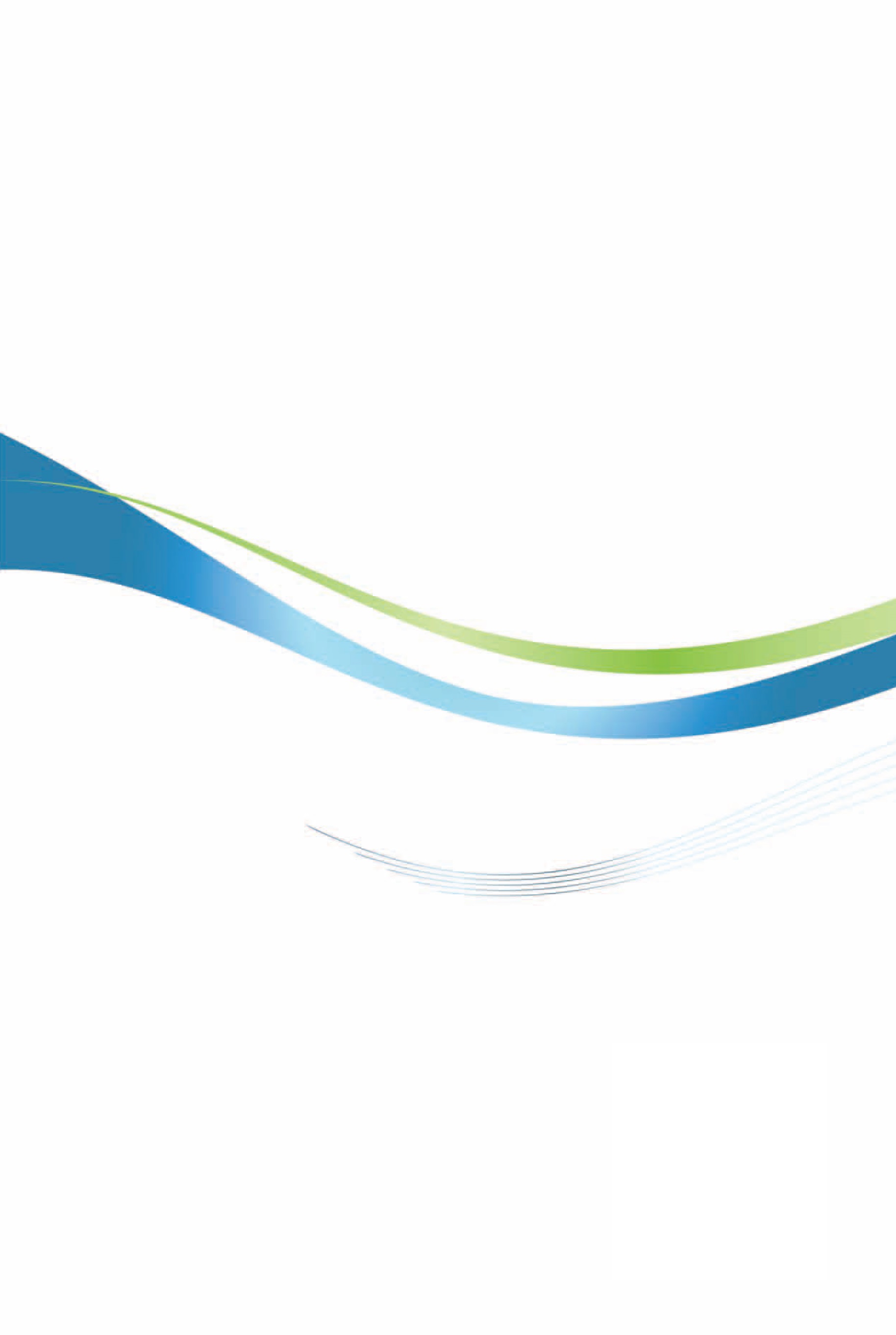 香港投資環境簡介Investment Guide to Hong Kong經濟部投資促進司  編印自  然  人  文自  然  人  文地理環境中國大陸之東南海岸，鄰廣東省，由262個大小島嶼及廣東珠江口以東的地區組成面積1,114平方公里氣候亞熱帶氣候種族華人（92%）人口結構733萬3,200人（2022年底）教育普及程度2022年15歲及以上人口的教育程度小學及以下：17.7%；中學：47.8%；專上教育：34.5%語言廣東語、英語、國語（普通話）宗教無顯著宗教首都及重要城市N.A.政治體制依據香港《基本法》體制下實行「一國兩制」投資主管機關香港特區政府投資推廣署經  濟  概  況經  濟  概  況幣制港幣國內生產毛額US$3,634億（2022）經濟成長率-3.5%（2022）平均國民所得US$49,464（2022）匯率US$1：7.83港元（2022年底）利率5.08%（2022）通貨膨脹率1.9%（2022）產值最高前5大產業貿易、金融服務、工商業支援及專業服務、物流、旅遊出口總金額（含轉口）US$5,809.81億（2022）主要出口產品（含轉口）集成電路、電話機，發送或接收聲音、圖像等數據用的設備、金,未鍛造、半製成或粉末狀、專門或主要用於品目8469至8472機器的零件及附件、自動數據處理設備及其部件等主要出口國家（含轉口）中國大陸、美國、印度、臺灣、越南、日本、阿拉伯聯合酋長國、新加坡、韓國、荷蘭進口總金額US$6,317.27億（2022）主要進口產品集成電路、電話機，發送或接收聲音、圖像等數據用的設備、金、未鍛造、半製成或粉末狀、專門或主要用於品目8469至8472機器的零件、及附件、自動數據處理設備及其部件等主要進口國家中國大陸、臺灣、新加坡、韓國、日本、美國、馬來西亞、越南、菲律賓、泰國國家別201920192020202020212021國家別件數金額件數金額件數金額英屬維京群島-33,218-30,564-39,872中國大陸-41090-43,231-45,077開曼群島-4,949-16,308-15,449英國-3,282-10,385-3,244百慕達群島-5,295--4,615-11,244新加坡-4,692-1,090-1,295美國-5282-10,936--5,218加拿大3,0389,321-4,128庫克群島-1,154-474-4,910泰國-6,833-3,192-5,077其他--34,782-13,064-17,218總計-74,051-133,974-139,705年度件數金額（千美元）1952-197461,6081975076319760019770019780548197919271980114198113,21219820761983063819841261985231419861255198731,283198898,0601989510,37219902733,092199149199,63019925354,447199379161,918199447127,28419955099,55519963759,927199757141,59319984868,643199951100,31820005347,51220017694,901200255167,063200360641,287200456139,702200537107,559200654272,021200750189,568200855337,361200953241,242201049244,464201163254,355201264291,579201342316,405201476423,421201570492,141201662407,712201757294,799201886577,707201983457,376202060911,642202147 260,763 202244238,039總計1,8808,483,122年度業別1952-20221952-2022202220222021202120202020年度業別件數金額件數金額件數金額件數金額合計1,8808,483,122 44 238,039 47 260,763 60 911,642 農林漁牧業12,000 0 0 0 0 0 0 礦業及土石採取業7515 0 0 0 0 0 0 製造業5681,274,159 7 20,726 3 18,252 8 30,851     食品製造業1311,288 0 0 0 0 0 0     飲料製造業2509 0 0 0 0 0 0     菸草製造業00 0 0 0 0 0 0     紡織業1324,988 0 0 0 0 0 0     成衣及服飾品製造業28,265 0 0 0 0 0 0     皮革、毛皮及其製品製造業41,002 0 0 0 0 0 0     木竹製品製造業1519,082 0 0 0 0 0 0     紙漿、紙及紙製品製造業514,030 0 0 0 0 0 0     印刷及資料儲存媒體複製業2307 0 0 0 0 0 0     石油及煤製品製造業26,923 0 0 0 0 0 0     化學材料製造業117116,882 0 0 1 5,700 1 12,000     化學製品製造業56,912 0 0 0 0 0 0     藥品製造業229,334 2 2,436 0 0 0 0     橡膠製品製造業2866 0 0 0 0 0 0     塑膠製品製造業1856,845 0 0 0 0 0 0     非金屬礦物製品製造業13169,531 0 0 0 0 0 0     基本金屬製造業623,323 0 0 0 0 0 0     金屬製品製造業616,748 0 0 0 0 0 0     電子零組件製造業149400,387 2 4,855 1 11,163 3 5,391     電腦、電子產品及光學製品製造業78210,479 2 10,376 0 389 2 8,100     電力設備製造業45107,556 1 559 0 0 0 1,338     機械設備製造業1823,348 0 0 0 0 2 1,171     汽車及其零件製造業51,980 0 0 0 0 0 0     其他運輸工具製造業68,626 0 0 0 0 0 2,851     家具製造業43,677 0 0 0 0 0 0     其他製造業1631,272 0 2,500 1 1,000 0 0     產業用機械設備維修及安裝業00 0 0 0 0 0 0 電力及燃氣供應業223,950 0 0 0 0 0 0 用水供應及污染整治業00 0 0 0 0 0 0 營造業920,255 2 157 1 2,876 0 0 批發及零售業6281,390,323 12 130,515 13 15,987 17 39,315 運輸及倉儲業45347,568 4 19,637 2 26,720 0 0 住宿及餐飲業711,412 0 259 0 0 1 473 資訊及通訊傳播業115206,919 4 9,315 5 4,899 5 4,482 金融及保險業3784,647,129 11 50,681 19 166,219 25 723,113 不動產業10149,177 0 0 0 0 0 0 專業、科學及技術服務業6245,484 2 6,153 2 143 3 8,408 支援服務業10126,920 1 5 0 0 1 100,000 公共行政及國防；強制性社會安全00 0 0 0 0 0 0 教育服務業340,671 0 0 1 25,154 0 5,000 醫療保健及社會工作服務業614,091 1 591 1 513 0 0 藝術、娛樂及休閒服務業245,169 0 0 0 0 0 0 其他服務業27137,381 0 0 0 0 0 0 年度金額累計金額2001512,820.53,051,282.12002269,230.82,628,205.1200376,923.11,961,538.52004910,256.43,102,564.12005448,717.93,846,153.820061,153,384.64,320,512.82007358,974.45,115,384.62008128,205.14,525,641.0200989,743.65,256,410.32010358,974.47,192,307.72011564,102.67,371,794.9201237,756.47,409,551.320132,294.97,411,846.22014102,564.18,794,871.82015333,333.310,179,487.22016166,666.713,961,538.52017589,743.612,935,897.420181,012,820.513,589,743.62019香港僅公布前20名外資來源投資統計數據香港僅公布前20名外資來源投資統計數據2020香港僅公布前20名外資來源投資統計數據香港僅公布前20名外資來源投資統計數據2021香港僅公布前20名外資來源投資統計數據香港僅公布前20名外資來源投資統計數據